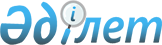 2020-2022 жылдарға арналған облыстық бюджет туралыШығыс Қазақстан облыстық мәслихатының 2019 жылғы 13 желтоқсандағы № 35/389-VI шешімі. Шығыс Қазақстан облысының Әділет департаментінде 2019 жылғы 23 желтоқсанда № 6427 болып тіркелді
      ЗҚАИ-ның ескертпесі.

      Құжаттың мәтінінде түпнұсқаның пунктуациясы мен орфографиясы сақталған.
      Қазақстан Республикасының 2008 жылғы 4 желтоқсандағы Бюджет кодексінің 75-бабына, Қазақстан Республикасының 2001 жылғы 23 қаңтардағы "Қазақстан Республикасындағы жергілікті мемлекеттік басқару және өзін-өзі басқару туралы" Заңының 6-бабы 1-тармағының 1) тармақшасына, Қазақстан Республикасының 2019 жылғы 4 желтоқсандағы "2020 – 2022 жылдарға арналған республикалық бюджет туралы" Заңына сәйкес Шығыс Қазақстан облыстық мәслихаты ШЕШІМ ҚАБЫЛДАДЫ:
      1. 2020-2022 жылдарға арналған облыстық бюджет тиісінше 1, 2 және 3 қосымшаларға сәйкес, соның ішінде 2020 жылға мынадай көлемдерде бекітілсін:
      1) кірістер – 381 641 356,5 мың теңге: 
      салықтық түсімдер – 36 429 450,4 мың теңге; 
      салықтық емес түсімдер – 3 770 339,0 мың теңге; 
      негізгі капиталды сатудан түсетін түсімдер – 17 834,5 мың теңге;
      трансферттердің түсімдері – 341 423 732,6 мың теңге;
      2) шығындар – 395 179 731,3 мың теңге; 
      3) таза бюджеттік кредиттеу – 44 189 594,3 мың теңге, соның ішінде:
      бюджеттік кредиттер – 54 966 206,8 мың теңге;
      бюджеттік кредиттерді өтеу – 10 776 612,5 мың теңге; 
      4) қаржы активтерімен жасалатын операциялар бойынша сальдо – 0,0 мың теңге, соның ішінде:
      қаржы активтерін сатып алу – 0,0 мың теңге; 
      мемлекеттiң қаржы активтерiн сатудан түсетiн түсiмдер – 0,0 мың теңге;
      5) бюджет тапшылығы (профициті) – -57 727 969,1 мың теңге; 
      6) бюджет тапшылығын қаржыландыру (профицитін пайдалану) –  57 727 969,1 мың теңге:
      қарыздар түсімі – 72 608 702,0 мың теңге;
      қарыздарды өтеу – 15 006 828,0 мың теңге;
      бюджет қаражатының пайдаланылатын қалдықтары – 126 095,1 мың теңге.
      Ескерту. 1-тармақ жаңа редакцияда - Шығыс Қазақстан облыстық мәслихатының 17.11.2020 № 43/490-VI шешімімен (01.01.2020 бастап қолданысқа енгізіледі).


      2. 2020 жылға арналған облыстық бюджетте облыстық бюджеттен аудандар (облыстық маңызы бар қалалар) бюджеттерiне берілетін субвенциялар көлемi 76 233 470 мың теңге, соның ішінде:
      3. Аудандар (облыстық маңызы бар қалалар) бюджеттеріне 2020 жылға арналған әлеуметтік салық, төлем көзінен салық салынатын табыстардан ұсталатын жеке табыс салығы бойынша кірістерді бөлу нормативтері Өскемен қаласына 36,6 пайыз, Риддер қаласына 84,4 пайыз, Аягөз ауданына 88,3 пайыз;
      аудандар (облыстық маңызы бар қалалар) бюджеттеріне әлеуметтік салық, төлем көзінен салық салынатын табыстардан ұсталатын жеке табыс салығы, төлем көзінен салық салынбайтын табыстардан ұсталатын жеке табыс салығы, төлем көзінен салық салынбайтын шетелдік азаматтар табыстарынан ұсталатын жеке табыс салығы бойынша кірістерді бөлу нормативтері 2020 жылға 100 пайыз;
      аудандар (облыстық маңызы бар қалалар) бюджеттеріне ірі кәсіпкерлік субъектілерінен және мұнай секторы ұйымдарынан түсетін түсімдерді қоспағанда, заңды тұлғалардан алынатын корпоративтік табыс салығы бойынша кірістерді бөлу нормативтері 2020 жылға 100 пайыз мөлшерінде белгіленсін.
      Ескерту. 3-тармақ жаңа редакцияда - Шығыс Қазақстан облыстық мәслихатының 09.10.2020 № 42/475-VI шешімімен (01.01.2020 бастап қолданысқа енгізіледі).


      4. 2020 жылға арналған облыстың жергілікті атқарушы органының резерві 1 866 251,0 мың теңге сомасында бекітілсін.
      Ескерту. 4-тармақ жаңа редакцияда - Шығыс Қазақстан облыстық мәслихатының 22.04.2020 № 38/424-VI шешімімен (01.01.2020 бастап қолданысқа енгізіледі).


      5. 2020 жылдың 31 желтоқсанына облыстың жергілікті атқарушы органдарының 64 162 306,4 мың теңге сомасында борышы лимиті белгіленсін.
      6. 2020 жылға арналған облыстық бюджетті атқару барысында секвестрлеуге жатпайтын облыстық бюджеттік бағдарламалардың тізбесі 4 қосымшаға сәйкес бекітілсін.
      7. 2020 жылға арналған жергілікті бюджеттердің атқарылу барысында 5 қосымшаға сәйкес жергілікті бюджеттік бағдарламалар секвестрлеуге жатпайды деп белгіленсін.
      8. 2020 жылға аудандар (облыстық маңызы бар қалалар) бюджеттеріне облыстық бюджеттен нысаналы трансферттер мен кредиттерді бөлу Шығыс Қазақстан облысы әкімдігінің қаулысымен айқындалады.
      Ескерту. 8-тармақ жаңа редакцияда - Шығыс Қазақстан облыстық мәслихатының 06.04.2020 № 37/420-VI шешімімен (01.01.2020 бастап қолданысқа енгізіледі).


      8-1. 2020 жылға арналған облыстық бюджетте төмен тұрған бюджеттен жоғары тұрған бюджеттің шығындарын өтеуге берілетін трансферттердің түсімдері көзделсін:
      "Жұмыспен қамту жол картасы – 2020" бағдарламасының екінші бағыты шеңберінде шағын және орта кәсіпкерлікті дамытуға 2013 жылы берілген микрокредиттерді республикалық бюджетке уақтылы қайтару қажеттілігіне – 2 938 044,0 мың теңге;
      Қазақстан Республикасының аумағында төтенше жағдай режимін енгізуге – 6 565 417,0 мың теңге;
      ветеринария саласындағы функцияларды аудандық деңгейден облыстық деңгейге беруге – 1 736 685,3 мың теңге.
      Ескерту. Шешім 8-1 тармақпен толықтырылды - Шығыс Қазақстан облыстық мәслихатының 22.04.2020 № 38/424-VI (01.01.2020 бастап қолданысқа енгізіледі); жаңа редакцияда - Шығыс Қазақстан облыстық мәслихатының 17.11.2020 № 43/490-VI  (01.01.2020 бастап қолданысқа енгізіледі) шешімдерімен.


      9. 2020 жылға арналған облыстық бюджетте республикалық бюджеттен ағымдағы нысаналы трансферттер көзделсін:
      1) инвестициялық салымдар кезінде агроөнеркәсіптік кешен субъектісі шеккен шығыстардың бір бөлігін өтеуге;
      2) агроөнеркәсіптік кешен субъектілерін қаржылық сауықтыру жөніндегі бағыт шеңберінде кредиттік және лизингтік міндеттемелер бойынша пайыздық мөлшерлемені субсидиялауға;
      3) ауыл шаруашылығы жануарларын, техниканы және технологиялық жабдықты сатып алуға кредит беру, сондай-ақ лизинг кезінде сыйақы мөлшерлемелерін субсидиялауға;
      4) агроөнеркәсіптік кешен саласындағы дайындаушы ұйымдарға есептелген қосылған құн салығы шегінде бюджетке төленген қосылған құн салығының сомасын субсидиялауға;
      5) саны зиян тигізудің экономикалық шегінен жоғары зиянды және аса қауіпті зиянды организмдерге және карантинді объектілерге қарсы өңдеу жүргізуге арналған пестицидтердің, биоагенттердiң (энтомофагтардың) құнын субсидиялауға;
      6) алып тасталды - Шығыс Қазақстан облыстық мәслихатының 22.04.2020 № 38/424-VI шешімімен (01.01.2020 бастап қолданысқа енгізіледі);


      7) мемлекеттік атаулы әлеуметтік көмекті төлеуге;
      8) арнаулы әлеуметтік қызметтер көрсету стандарттарын енгізуге;
      9) үкіметтік емес ұйымдарда мемлекеттік әлеуметтік тапсырысты орналастыруға;
      10) Қазақстан Республикасында мүгедектердің құқықтарын қамтамасыз етуге және өмір сүру сапасын жақсартуға;
      11) кохлеарлық импланттарға сөйлеу процессорларын ауыстыру және теңшеу жөніндегі көрсетілетін қызметтерге;
      12) еңбек нарығын дамытуға;
      13) мемлекеттік халықты әлеуметтік қорғау ұйымдарында арнаулы әлеуметтік қызмет көрсететін жұмыскерлердің жалақысына қосымша ақылар белгілеуге;
      14) мемлекеттік мектепке дейінгі білім беру ұйымдары педагогтерінің еңбегіне ақы төлеуді ұлғайтуға;
      15) мемлекеттік мектепке дейінгі білім беру ұйымдарының педагогтеріне біліктілік санаты үшін қосымша ақы төлеуге;
      16) орта білім беру ұйымдарын жан басына шаққандағы қаржыландыруды сынақтан өткізуге;
      17) мемлекеттік орта білім беру ұйымдары педагогтерінің еңбегіне ақы төлеуді ұлғайтуға;
      18) мемлекеттік орта білім беру ұйымдарының педагогтеріне біліктілік санаты үшін қосымша ақы төлеуге;
      19) "Жас маман" жобасы шеңберінде колледждер үшін жабдықтар сатып алуға;
      20) мемлекеттік техникалық және кәсіптік, орта білімнен кейінгі білім беру ұйымдары педагогтерінің еңбегіне ақы төлеуді ұлғайтуға;
      21) мемлекеттік техникалық және кәсіптік, орта білімнен кейінгі білім беру ұйымдарының педагогтеріне біліктілік санаты үшін қосымша ақы төлеуге;
      22) көпбалалы және аз қамтылған отбасылардың балалары үшін жоғары білімі бар мамандарды даярлауға мемлекеттік білім беру тапсырысын орналастыруға;
      23) медициналық ұйымның жыныстық құмарлықты төмендететін, сот шешімі негізінде жүзеге асырылатын іс-шараларды өткізуіне;
      24) қаржы лизингі шарттарымен сатып алынған санитариялық көлік бойынша лизинг төлемдерін өтеуге;
      25) вакциналарды және басқа да иммундық-биологиялық препараттарды сатып алуға;
      26) саламатты өмір салтын насихаттауға;
      27) ЖИТС профилактикасы және оған қарсы күрес жөніндегі іс-шараларды іске асыруға;
      28) мемлекеттік мәдениет ұйымдарының және архив мекемелерінің басқарушы және негізгі персоналына мәдениет ұйымдарындағы және архив мекемелеріндегі ерекше еңбек жағдайлары үшін лауазымдық айлықақысына қосымша ақылар белгілеуге;
      29) "Ауыл – Ел бесігі" жобасы шеңберінде ауылдық елді мекендердегі әлеуметтік және инженерлік инфрақұрылым бойынша іс-шараларды іске асыруға;
      30) "Бизнестің жол картасы-2025" бизнесті қолдау мен дамытудың мемлекеттік бағдарламасы шеңберінде жаңа бизнес-идеяларды іске асыру үшін жас кәсіпкерлерге мемлекеттік гранттар беруге;
      31) көлiк инфрақұрылымының басым жобаларын қаржыландыруға;
      32) төтенше жағдай кезеңінде қоғамдық тәртіпті сақтауды күшейтілген режимде қамтамасыз еткен ішкі істер органдарының қызметкерлеріне сыйлықақы төлеуге берілетін;
      32-1) (COVID-19) коронавируспен күрес шеңберінде эпидемияға қарсы іс-шараларға тартылған ішкі істер органдарының қызметкерлеріне үстемеақы төлеуге;
      32-2) COVID-19 коронавирустық инфекциясының таралуына байланысты қызмет атқарудың ерекше режимі кезеңіндегі жұмысы үшін ішкі істер органдарының қызметкерлеріне сыйлықақы төлеуге;
      33) асыл тұқымды мал шаруашылығын дамытуды, мал шаруашылығы өнімінің сапасы мен өнімділігін арттыруды субсидиялауға берілетін;
      33-1) тұқым шаруашылығын дамытуды субсидиялауға;
      34) агроөнеркәсіптік кешен субъектілерінің қарыздарын кепілдендіру мен сақтандыру шеңберінде субсидиялауға берілетін;
      35) техникалық және кәсіптік білім беру ұйымдарында білім алушыларға мемлекеттік стипендияның мөлшерін ұлғайтуға және шығыстардың осы бағыты бойынша жергілікті бюджеттердің қаражаты есебінен төленген сомаларды өтеуге берілетін;
      36) техникалық және кәсіптік, орта білімнен кейінгі білім беру ұйымдары білім алушыларға мемлекеттік стипендияның мөлшерін ұлғайту және шығыстардың осы бағыты бойынша жергілікті бюджет қаражаты есебінен төленген сомаларды өтеуге берілетін;
      37) жергілікті атқарушы органдардың денсаулық сақтау саласындағы ұйымдары қызметкерлерінің еңбекақысын арттыруға берілетін;
      38) "Бизнестің жол картасы – 2025" бизнесті қолдау мен дамытудың мемлекеттік бағдарламасы және Басым жобаларды кредиттеу тетігі шеңберінде кредиттер бойынша сыйақы мөлшерлермесін субсидиялауға және кепілдік беруге берілетін;
      38-1) жер учаскелерін мемлекет мұқтажы үшін алып қоюға;
      39) шағын және орта бизнес субъектілерінің салықтық жүктемесін төмендетуге байланысты шығыстарды өтеуге берілетін;
      40) Қазақстан Республикасында төтенше жағдай режимінде коммуналдық қызметтерге ақы төлеу бойынша халықтың төлемдерін өтеуге берілетін.
      2020 жылға аудандар (облыстық маңызы бар қалалар) бюджеттеріне республикалық бюджеттен ағымдағы нысаналы трансферттерді бөлу Шығыс Қазақстан облысы әкімдігінің қаулысымен айқындалады.
      Ескерту. 9-тармаққа өзгерістер енгізілді - Шығыс Қазақстан облыстық мәслихатының 22.04.2020 № 38/424-VI; 15.06.2020 № 39/430-VI; 17.11.2020 № 43/490-VI (01.01.2020 бастап қолданысқа енгізіледі) шешімдерімен.


      10. 2020 жылға арналған облыстық бюджетте республикалық бюджеттен берілетін нысаналы даму трансферттері көзделсін:
      1) алып тасталды - Шығыс Қазақстан облыстық мәслихатының 22.04.2020 № 38/424-VI шешімімен (01.01.2020 бастап қолданысқа енгізіледі);


      2) коммуналдық тұрғын үй қорының тұрғын үйін салуға және (немесе) реконструкциялауға;
      3) инженерлік-коммуникациялық инфрақұрылымды дамытуға және (немесе) жайластыруға;
      4) Өңірлерді дамытудың 2020 жылға дейінгі бағдарламасы шеңберінде сумен жабдықтау және су бұру жүйелерін дамытуға;
      5) Өңірлерді дамытудың 2020 жылға дейінгі бағдарламасы шеңберінде ауылдық елді мекендердегі сумен жабдықтау және су бұру жүйелерін дамытуға;
      6) газ тасымалдау жүйесін дамытуға;
      7) шағын және моноқалалардағы бюджеттік инвестициялық жобаларды іске асыруға;
      8) Өңірлерді дамытудың 2025 жылға дейінгі мемлекеттік бағдарламасы шеңберінде инженерлік инфрақұрылымды дамытуға;
      9) "Ауыл-Ел бесігі" жобасы шеңберінде ауылдық елді мекендердегі әлеуметтік және инженерлік инфрақұрылымдарды дамытуға;
      10) индустриялық инфрақұрылымды дамытуға;
      10-1) Қазақстан Республикасының орнықты дамуына және өсуіне жәрдемдесу шеңберінде квазимемлекеттік сектор субъектілерінің жарғылық капиталын ұлғайтуға.
      2020 жылға аудандар (облыстық маңызы бар қалалар) бюджеттеріне республикалық бюджеттен нысаналы даму трансферттерін бөлу Шығыс Қазақстан облысы әкімдігінің қаулысымен айқындалады.
      Ескерту. 10-тармаққа өзгерістер енгізілді - Шығыс Қазақстан облыстық мәслихатының 22.04.2020 № 38/424-VI; 17.11.2020 № 43/490-VI шешімдерімен (01.01.2020 бастап қолданысқа енгізіледі).


      11. 2020 жылға арналған облыстық бюджетте республикалық бюджеттен берілетін кредиттер көзделсін:
      1) нәтижелі жұмыспен қамтуды және жаппай кәсіпкерлікті дамытуға;
      2) мамандарды әлеуметтік қолдау шараларын іске асыруға;
      3) облыс орталығында, Семей қаласында және моноқалаларда кәсіпкерлікті дамытуға жәрдемдесуге;
      4) алып тасталды - Шығыс Қазақстан облыстық мәслихатының 22.04.2020 № 38/424-VI шешімімен (01.01.2020 бастап қолданысқа енгізіледі).


      2020 жылға аудандар (облыстық маңызы бар қалалар) бюджеттеріне республикалық бюджеттен кредиттер сомаларын бөлу Шығыс Қазақстан облысы әкімдігінің қаулысымен айқындалады.
      Ескерту. 11-тармаққа өзгеріс енгізілді - Шығыс Қазақстан облыстық мәслихатының 22.04.2020 № 38/424-VI шешімімен (01.01.2020 бастап қолданысқа енгізіледі).


      12. Осы шешім 2020 жылғы 1 қаңтардан бастап қолданысқа енгізіледі. 2020 жылға арналған облыстық бюджет
      Ескерту. 1-қосымша жаңа редакцияда - Шығыс Қазақстан облыстық мәслихатының 17.11.2020 № 43/490-VI шешімімен (01.01.2020 бастап қолданысқа енгізіледі). 2021 жылға арналған облыстық бюджет 2022 жылға арналған облыстық бюджет 2020 жылға арналған облыстық бюджетті атқару  процесінде секвестрлеуге жатпайтын облыстық бюджеттік бағдарламалардың тізбесі 2020 жылға арналған жергілікті бюджеттерді атқару процесінде секвестрлеуге жатпайтын жергілікті  бюджеттік бағдарламалардың тізбесі
					© 2012. Қазақстан Республикасы Әділет министрлігінің «Қазақстан Республикасының Заңнама және құқықтық ақпарат институты» ШЖҚ РМК
				
Абай ауданын
3 395 979 мың теңге;
Алтай ауданына
3 479 245 мың теңге;
Аягөз ауданына
2 457 788 мың теңге;
Бесқарағай ауданына
3 711 925 мың теңге;
Бородулиха ауданына
3 854 927 мың теңге;
Глубокое ауданына
3 998 637 мың теңге;
Жарма ауданына
2 960 044 мың теңге;
Зайсан ауданына
3 829 461 мың теңге;
Катонқарағай ауданына
4 862 238 мың теңге;
Күршiм ауданына
5 580 192 мың теңге;
Көкпектi ауданына
4 460 178 мың теңге;
Риддер қаласына
2 148 199 мың теңге;
Курчатов қаласына
499 673 мың теңге;
Семей қаласына
6 267 378 мың теңге;
Тарбағатай ауданына
8 564 961 мың теңге;
Ұлан ауданына
3 932 224 мың теңге;
Үржар ауданына
8 848 342 мың теңге;
Шемонаиха ауданына
3 382 079 мың теңге.
      Сессия төрағасы 

Ж. Шаймарданов

      Шығыс Қазақстан облыстық 
мәслихатының хатшысы 

В. Головатюк
Шығыс Қазақстан облыстық 
мәслихатының 
2019 жылғы 13 желтоқсандағы 
№ 35/389-VI шешіміне 
1 қосымша
Санаты
Санаты
Санаты
Санаты
Санаты
Барлығы 
     кірістер       
(мың теңге)
Сыныбы
Сыныбы
Сыныбы
Сыныбы
Барлығы 
     кірістер       
(мың теңге)
Кіші сыныбы
Кіші сыныбы
Кіші сыныбы
Барлығы 
     кірістер       
(мың теңге)
Ерекшелігі
Ерекшелігі
Барлығы 
     кірістер       
(мың теңге)
Атауы
Барлығы 
     кірістер       
(мың теңге)
1
2
3
4
5
6
1. КIРICТЕР
381 641 356,5
1
Салықтық түсімдер
36 429 450,4
01
Табыс салығы 
16 020 216,8
2
Жеке табыс салығы
16 020 216,8
01
Төлем көзінен салық салынатын табыстардан ұсталатын жеке табыс салығы
16 020 216,8
03
Әлеуметтік салық 
13 377 575,7
1
Әлеуметтiк салық
13 377 575,7
01
Әлеуметтiк салық
13 377 575,7
05
Тауарларға, жұмыстарға және қызметтерге салынатын iшкi салықтар 
7 031 657,9
3
Табиғи және басқа да ресурстарды пайдаланғаны үшiн түсетiн түсiмдер
6 851 657,9
03
Жер бетіне жақын көздердегі су ресурстарын пайдаланғаны үшін төлем 
276 484,0
04
Орманды пайдаланғаны үшiн төлем 
142 000,0
16
Қоршаған ортаға эмиссия үшін төленетін төлемақы 
6 433 173,9
4
Кәсiпкерлiк және кәсiби қызметтi жүргiзгенi үшiн алынатын алымдар
180 000,0
33
Жұмыс берушілерге Қазақстан Республикасына шетелдік жұмыс күшін тартуға рұқсатты бергені және (немесе) ұзартқаны үшін алым
180 000,0
2
Салықтық емес түсiмдер
3 770 339,0
01
Мемлекеттік меншіктен түсетін кірістер
614 767,0
1
Мемлекеттік кәсіпорындардың таза кірісі бөлігінің түсімдері
10 146,6
02
Коммуналдық мемлекеттік кәсіпорындардың таза кірісінің бір бөлігінің түсімдері
10 146,6
3
Мемлекет меншігіндегі акциялардың мемлекеттік пакеттеріне дивидендтер
6 552,0
02
Коммуналдық меншіктегі акциялардың мемлекеттік пакетіне берілетін дивидендтер
6 552,0
4
Мемлекет меншігінде тұрған, заңды тұлғалардағы қатысу үлесіне кірістер
9 490,3
02
Коммуналдық меншіктегі заңды тулғаларға қатысу үлесіне кірістер
9 490,3
5
Мемлекет меншігіндегі мүлікті жалға беруден түсетін кірістер
118 320,2
04
Облыстың коммуналдық меншігіндегі мүлікті жалға беруден түсетін кірістер
118 307,5
05
Облыстың коммуналдық меншігіндегі тұрғын үй қорынан үйлердi жалға беруден түсетін кірістер
12,7
7
Мемлекеттік бюджеттен берілген кредиттер бойынша сыйақылар
470 257,9
03
Аудандардың (облыстық маңызы бар қалалардың) жергілікті атқарушы органдарына облыстық бюджеттен берілген бюджеттік кредиттер бойынша сыйақылар
205 059,7
06
Мамандандырылған ұйымдарға жергілікті бюджеттен берілген бюджеттік кредиттер бойынша сыйақылар 
264 701,0
16
Қаржы агентіктеріне үкіметтік сыртқы қарыз қаражаты есебінен жергілікті бюджеттен ішкі көздер есебінен берілген бюджеттік кредиттер бойынша сыйақылар
497,2
03
Мемлекеттік бюджеттен қаржыландырылатын мемлекеттік мекемелер ұйымдастыратын мемлекеттік сатып алуды өткізуден түсетін ақша түсімдері 
20,0
1
Мемлекеттік бюджеттен қаржыландырылатын мемлекеттік мекемелер ұйымдастыратын мемлекеттік сатып алуды өткізуден түсетін ақша түсімдері 
20,0
02
Жергілікті бюджеттен қаржыландырылатын мемлекеттік мекемелер ұйымдастыратын мемлекеттік сатып алуды өткізуден түсетін ақшаның түсімі 
20,0
04
Мемлекеттік бюджеттен қаржыландырылатын, сондай-ақ Қазақстан Республикасы Ұлттық Банкінің бюджетінен (шығыстар сметасынан) қамтылатын және қаржыландырылатын мемлекеттік мекемелер салатын айыппұлдар, өсімпұлдар, санкциялар, өндіріп алулар
2 199 585,4
1
Мұнай секторы ұйымдарынан түсетін түсімдерді қоспағанда, мемлекеттік бюджеттен қаржыландырылатын, сондай-ақ Қазақстан Республикасы Ұлттық Банкінің бюджетінен (шығыстар сметасынан) қамтылатын және қаржыландырылатын мемлекеттік мекемелер салатын айыппұлдар, өсімпұлдар, санкциялар, өндіріп алулар
2 199 585,4
05
Облыстық бюджеттен қаржыландыратын мемлекеттік мекемелер салатын әкімшілік айыппұлдар, өсімпұлдар, санкциялар, өндіріп алулар 
76 000,0
06
Жергілікті бюджеттен қаржыландырылатын облыстардың, республикалық маңызы бар қаланың ішкі істер департаменттері, олардың аумақтық бөлімшелері салатын әкiмшiлiк айыппұлдар, өсiмпұлдар, санкциялар, өндiрiп алулар 
1 929 242,9
12
Түзету жұмыстарына сотталғандардың еңбекақысынан ұсталатын түсімдер 
192,8
14
Жергілікті бюджеттен қаржыландырылатын мемлекеттік мекемелермен алынатын өзге де айыппұлдар, өсімпұлдар, санкциялар
6 696,2
16
Аудандардың (облыстық маңызы бар қалалардың) жергілікті атқарушы органдарына облыстық бюджеттен берілген бюджеттік кредиттер бойынша айыппұлдар, өсімпұлдар, санкциялар, өндіріп алулар 
187 311,2
18
Мамандандырылған ұйымдарға, жеке тұлғаларға бюджеттік кредиттер (қарыздар) бойынша жергілікті бюджеттен берілген айыппұлдар, өсімпұлдар, санкциялар, өндіріп алулар 
142,3
06
Басқа да салықтық емес түсiмдер 
955 966,6
1
Басқа да салықтық емес түсiмдер
955 966,6
05
Жергілікті бюджеттен қаржыландырылатын мемлекеттік мекемелердің дебиторлық, депоненттік берешегінің түсімі 
988,2
07
Бұрын жергілікті бюджеттен алынған, пайдаланылмаған қаражаттардың қайтарылуы 
94 978,4
14
Өңірдің әлеуметтік-экономикалық дамуы мен оның инфрақұрылымын дамытуға жер қойнауын пайдаланушылардың аударымдары
860 000,0
3
Негізгі капиталды сатудан түсетін түсімдер
17 834,5
01
Мемлекеттік мекемелерге бекітілген мемлекеттік мүлікті сату
17 834,5
1
Мемлекеттік мекемелерге бекітілген мемлекеттік мүлікті сату
17 834,5
02
Жергілікті бюджеттен қаржыландырылатын мемлекеттік мекемелерге бекітілген мүлікті сатудан түсетін түсімдер 
17 834,5
4
Трансферттердің түсімдері
341 423 732,6
01
Төмен тұрған мемлекеттiк басқару органдарынан трансферттер 
12 413 532,6
2
Аудандық (облыстық маңызы бар қалалардың) бюджеттерден трансферттер
12 413 532,6
02
Нысаналы пайдаланылмаған (толық пайдаланылмаған) трансферттерді қайтару 
505 008,5
03
Нысаналы мақсатқа сай пайдаланылмаған нысаналы трансферттерді қайтару
7 898,9
04
Аудандық (облыстық маңызы бар қалалардың) бюджеттерден облыстық бюджеттің ысырабын өтеуге арналған трансферттер түсімдері
11 240 146,3
16
Қазақстан Республикасының Ұлттық қорынан берілетін нысаналы трансферт есебінен республикалық бюджеттен бөлінген пайдаланылмаған (түгел пайдаланылмаған) нысаналы трансферттердің сомасын қайтару
660 478,9
02
Мемлекеттiк басқарудың жоғары тұрған органдарынан түсетiн трансферттер
329 010 200,0
1
Республикалық бюджеттен түсетiн трансферттер 
329 010 200,0
01
Ағымдағы нысаналы трансферттер
79 255 717,0
02
Нысаналы даму трансферттері
34 743 303,0
05
Республикалық бюджеттен жалпы сипаттағы мемлекеттiк қызметтеріне берілетін субвенциялар
9 109 296,2
06
Республикалық бюджеттен қорғанысқа берілетін субвенциялар
641 952,5
07
Республикалық бюджеттен қоғамдық тәртіпке, қауіпсіздікке, құқықтық, сот, қылмыстық-атқару қызметіне берілетін субвенциялар
13 621 782,3
08
Республикалық бюджеттен білім беру субвенциялары
83 146 950,6
09
Республикалық бюджеттен денсаулық сақтауға берілетін субвенциялар
15 939 864,7
10
Республикалық бюджеттен әлеуметтік көмекке және әлеуметтік қамсыздандыруға берілетін субвенциялар
10 962 407,2
11
Республикалық бюджеттен тұрғын үй-коммуналдық шаруашылыққа берілетін субвенциялар
13 700 963,3
12
Республикалық бюджеттен мәдениетке, спортқа, туризмге және ақпараттық кеңістiкке берілетін субвенциялар
14 872 561,6
13
Республикалық бюджеттен отын-энергетика кешенiне және жер қойнауын пайдалануға берілетін субвенциялар
592 534,0
14
Республикалық бюджеттен ауыл, су, орман, балық шаруашылығына, ерекше қорғалатын табиғи аумақтарға, қоршаған ортаны және жануарлар дүниесін қорғауға, жер қатынастарына берілетін субвенциялар
20 254 583,6
15
Республикалық бюджеттен өнеркәсіпке, сәулет, қала құрылысы және құрылыс қызметіне берілетін субвенциялар
13 419 391,4
16
Республикалық бюджеттен көлік және коммуникацияға берілетін субвенциялар
10 707 047,0
17
Республикалық бюджеттен өзге де шығыстарға берілетін субвенциялар
8 041 845,6
Функционалдық топ
Функционалдық топ
Функционалдық топ
Функционалдық топ
Функционалдық топ
Барлығы 
    шығындар    
(мың теңге)
Функционалдық кіші топ
Функционалдық кіші топ
Функционалдық кіші топ
Функционалдық кіші топ
Барлығы 
    шығындар    
(мың теңге)
Бағдарламалардың әкiмшiсi
Бағдарламалардың әкiмшiсi
Бағдарламалардың әкiмшiсi
Барлығы 
    шығындар    
(мың теңге)
Бағдарлама
Бағдарлама
Барлығы 
    шығындар    
(мың теңге)
Атауы
Барлығы 
    шығындар    
(мың теңге)
1
2
3
4
5
6
ІІ. ШЫҒЫНДАР
395 179 731,3
01
Жалпы сипаттағы мемлекеттiк қызметтер 
3 112 506,8
1
Мемлекеттiк басқарудың жалпы функцияларын орындайтын өкiлдi, атқарушы және басқа органдар
2 433 955,2
110
Облыс мәслихатының аппараты
64 641,0
001
Облыс мәслихатының қызметін қамтамасыз ету жөніндегі қызметтер
64 641,0
120
Облыс әкімінің аппараты
1 932 355,8
001
Облыс әкімінің қызметін қамтамасыз ету жөніндегі қызметтер
1 602 656,6
004
Мемлекеттік органның күрделі шығыстары
7 728,0
007
Ведомстволық бағыныстағы мемлекеттік мекемелер мен ұйымдардың күрделі шығыстары
51 586,0
013
Облыс Қазақстан халқы Ассамблеясының қызметін қамтамасыз ету
121 297,0
113
Төменгі тұрған бюджеттерге берілетін нысаналы ағымдағы трансферттер
149 088,2
263
Облыстың ішкі саясат басқармасы
53 318,0
075
Облыс Қазақстан халқы Ассамблеясының қызметін қамтамасыз ету
53 318,0
282
Облыстың тексеру комиссиясы
383 640,4
001
Облыстың тексеру комиссиясының қызметін қамтамасыз ету жөніндегі қызметтер 
369 392,4
003
Мемлекеттік органның күрделі шығыстары
14 248,0
2
Қаржылық қызмет
235 058,3
257
Облыстың қаржы басқармасы
159 329,8
001
Жергілікті бюджетті атқару және коммуналдық меншікті басқару саласындағы мемлекеттік саясатты іске асыру жөніндегі қызметтер
154 799,8
009
Жекешелендіру, коммуналдық меншікті басқару, жекешелендіруден кейінгі қызмет және осыған байланысты дауларды реттеу
1 525,0
013
Мемлекеттік органның күрделі шығыстары
3 005,0
718
Облыстың мемлекеттік сатып алу басқармасы
24 444,5
001
Жергілікті деңгейде мемлекеттік сатып алуды басқару саласындағы мемлекеттік саясатты іске асыру жөніндегі қызметтер
24 444,5
733
Облыстың мемлекеттік сатып алу және коммуналдық меншік басқармасы 
51 284,0
001
Жергілікті деңгейде мемлекеттік активтер мен сатып алуды басқару саласындағы мемлекеттік саясатты іске асыру жөніндегі қызметтер
50 831,0
004
Жекешелендіру, коммуналдық меншікті басқару, жекешелендіруден кейінгі қызмет және осыған байланысты дауларды реттеу
453,0
5
Жоспарлау және статистикалық қызмет
235 318,3
258
Облыстың экономика және бюджеттік жоспарлау басқармасы
235 318,3
001
Экономикалық саясатты, мемлекеттік жоспарлау жүйесін қалыптастыру мен дамыту саласындағы мемлекеттік саясатты іске асыру жөніндегі қызметтер
233 986,6
005
Мемлекеттік органның күрделі шығыстары
300,0
061
Бюджеттік инвестициялар және мемлекеттік-жекешелік әріптестік, оның ішінде концессия мәселелері жөніндегі құжаттаманы сараптау және бағалау
1 031,7
9
Жалпы сипаттағы өзге де мемлекеттiк қызметтер
208 175,0
269
Облыстың дін істері басқармасы
208 175,0
001
Жергілікті деңгейде дін істер саласындағы мемлекеттік саясатты іске асыру жөніндегі қызметтер
127 416,0
003
Мемлекеттік органның күрделі шығыстары
794,0
005
Өңірде діни ахуалды зерделеу және талдау
79 965,0
02
Қорғаныс
400 354,3
1
Әскери мұқтаждар
84 077,0
296
Облыстың жұмылдыру дайындығы басқармасы
84 077,0
003
Жалпыға бірдей әскери міндетті атқару шеңберіндегі іс-шаралар
53 494,0
007
Аумақтық қорғанысты дайындау және облыстық ауқымдағы аумақтық қорғанысы
30 583,0
2
Төтенше жағдайлар жөнiндегi жұмыстарды ұйымдастыру
316 277,3
287
Облыстық бюджеттен қаржыландырылатын табиғи және техногендік сипаттағы төтенше жағдайлар, азаматтық қорғаныс саласындағы уәкілетті органдардың аумақтық органы
81 105,7
002
Аумақтық органның және ведомстволық бағынысты мемлекеттік мекемелерінің күрделі шығыстары
73 058,8
004
Облыс ауқымдағы төтенше жағдайлардың алдын алу және оларды жою
8 046,9
296
Облыстың жұмылдыру дайындығы басқармасы
235 171,6
001
Жергілікті деңгейде жұмылдыру дайындығы саласындағы мемлекеттік саясатты іске асыру жөніндегі қызметтер
60 496,6
005
Облыстық ауқымдағы жұмылдыру дайындығы және жұмылдыру
174 675,0
03
Қоғамдық тәртіп, қауіпсіздік, құқықтық, сот, қылмыстық-атқару қызметі
14 827 492,8
1
Құқық қорғау қызметi
14 827 492,8
252
Облыстық бюджеттен қаржыландырылатын атқарушы ішкі істер органы
14 827 492,8
001
Облыс аумағында қоғамдық тәртіптті және қауіпсіздікті сақтауды қамтамасыз ету саласындағы мемлекеттік саясатты іске асыру жөніндегі қызметтер
13 707 727,8
003
Қоғамдық тәртіпті қорғауға қатысатын азаматтарды көтермелеу 
8 991,0
006
Мемлекеттік органның күрделі шығыстары
1 074 649,0
032
Ведомстволық бағыныстағы мемлекеттік мекемелер мен ұйымдардың күрделі шығыстары
36 125,0
04
Бiлiм беру
62 265 204,7
2
Бастауыш, негізгі орта және жалпы орта білім беру
9 430 594,7
261
Облыстың білім басқармасы
5 681 717,6
003
Арнайы білім беретін оқу бағдарламалары бойынша жалпы білім беру
3 289 733,0
006
Мамандандырылған білім беру ұйымдарында дарынды балаларға жалпы білім беру
2 158 437,6
055
Балаларға қосымша білім беру
233 547,0
285
Облыстың дене шынықтыру және спорт басқармасы
2 524 507,1
006
Балалар мен жасөспірімдерге спорт бойынша қосымша білім беру
2 008 035,1
007
Мамандандырылған бiлiм беру ұйымдарында спорттағы дарынды балаларға жалпы бiлiм беру
516 472,0
288
Облыстың құрылыс, сәулет және қала құрылысы басқармасы
1 224 370,0
012
Бастауыш, негізгі орта және жалпы орта білім беру объектілерін салу және реконструкциялау
1 223 170,0
069
Қосымша білім беру объектілерін салу және реконструкциялау
1 200,0
4
Техникалық және кәсіптік, орта білімнен кейінгі білім беру
17 950 260,7
253
Облыстың денсаулық сақтау басқармасы
632 775,0
043
Техникалық және кәсіптік, орта білімнен кейінгі білім беру ұйымдарында мамандар даярлау
632 775,0
261
Облыстың білім басқармасы
13 370 959,0
024
Техникалық және кәсіптік білім беру ұйымдарында мамандар даярлау
13 297 306,0
025
Орта білімнен кейінгі білім беру ұйымдарында мамандар даярлау
73 653,0
288
Облыстың құрылыс, сәулет және қала құрылысы басқармасы
3 946 526,7
099
Техникалық және кәсіптік, орта білімнен кейінгі білім беру объектілерін салу және реконструкциялау
3 946 526,7
5
Мамандарды қайта даярлау және біліктіліктерін арттыру
2 853 395,3
120
Облыс әкімінің аппараты
14 266,3
019
Сайлау процесіне қатысушыларды оқыту
14 266,3
253
Облыстың денсаулық сақтау басқармасы
46 628,0
003
Кадрлардың біліктілігін арттыру және оларды қайта даярлау
46 628,0
261
Облыстың білім басқармасы
2 792 501,0
052
Нәтижелі жұмыспен қамтуды және жаппай кәсіпкерлікті дамытудың 2017 – 2021 жылдарға арналған "Еңбек" мемлекеттік бағдарламасы шеңберінде кадрлардың біліктілігін арттыру, даярлау және қайта даярлау
2 792 501,0
6
Жоғары және жоғары оқу орнынан кейін бiлiм беру
1 057 103,0
261
Облыстың білім басқармасы
1 057 103,0
057
Жоғары, жоғары оқу орнынан кейінгі білімі бар мамандар даярлау және білім алушыларға әлеуметтік қолдау көрсету
1 057 103,0
9
Бiлiм беру саласындағы өзге де қызметтер
30 973 851,0
261
Облыстың білім басқармасы
30 973 851,0
001
Жергілікті деңгейде білім беру саласындағы мемлекеттік саясатты іске асыру жөніндегі қызметтер
166 416,0
004
Облыстық мемлекеттік білім беру мекемелерінде білім беру жүйесін ақпараттандыру
118 818,0
005
Облыстық мемлекеттік білім беру мекемелер үшін оқулықтар мен оқу-әдiстемелiк кешендерді сатып алу және жеткізу
74 528,0
007
Облыстық ауқымда мектеп олимпиадаларын, мектептен тыс іс-шараларды және конкурстар өткізу
394 062,0
011
Балалар мен жасөспірімдердің психикалық денсаулығын зерттеу және халыққа психологиялық-медициналық-педагогикалық консультациялық көмек көрсету
174 368,0
012
Дамуында проблемалары бар балалар мен жасөспірімдердің оңалту және әлеуметтік бейімдеу
407 307,0
013
Мемлекеттік органның күрделі шығыстары
1 058,0
029
Әдістемелік жұмыс
212 163,0
067
Ведомстволық бағыныстағы мемлекеттік мекемелер мен ұйымдардың күрделі шығыстары
1 475 196,0
113
Төменгі тұрған бюджеттерге берілетін нысаналы ағымдағы трансферттер
27 949 935,0
05
Денсаулық сақтау
32 077 428,0
2
Халықтың денсаулығын қорғау
14 105 725,2
253
Облыстың денсаулық сақтау басқармасы
1 192 621,0
006
Ана мен баланы қорғау жөніндегі көрсетілетін қызметтер
475 362,0
007
Салауатты өмір салтын насихаттау
151 504,0
041
Облыстардың жергілікті өкілдік органдарының шешімі бойынша тегін медициналық көмектің кепілдендірілген көлемін қосымша қамтамасыз ету
108 770,0
042
Медициналық ұйымның сот шешімі негізінде жүзеге асырылатын жыныстық құмарлықты төмендетуге арналған іс-шараларды жүргізу
75,0
050
Қаржы лизингі шарттарында сатып алынған санитариялық көлік бойынша лизинг төлемдерін өтеу
456 910,0
288
Облыстың құрылыс, сәулет және қала құрылысы басқармасы
12 913 104,2
038
Деңсаулық сақтау объектілерін салу және реконструкциялау
12 913 104,2
3
Мамандандырылған медициналық көмек
2 526 584,0
253
Облыстың денсаулық сақтау басқармасы
2 526 584,0
027
Халыққа иммундық профилактика жүргізу үшін вакциналарды және басқа медициналық иммундық биологиялық препараттарды орталықтандырылған сатып алу және сақтау
2 526 584,0
5
Медициналық көмектiң басқа түрлерi
90 750,0
253
Облыстың денсаулық сақтау басқармасы
90 750,0
029
Облыстық арнайы медициналық жабдықтау базалары
90 750,0
9
Денсаулық сақтау саласындағы өзге де қызметтер
15 354 368,8
253
Облыстың денсаулық сақтау басқармасы
15 354 368,8
001
Жергілікті деңгейде денсаулық сақтау саласындағы мемлекеттік саясатты іске асыру жөніндегі қызметтер
178 431,0
008
Қазақстан Республикасында ЖИТС профилактикасы және оған қарсы күрес жөніндегі іс-шараларды іске асыру
140 558,0
016
Азаматтарды елді мекеннен тыс жерлерде емделу үшін тегін және жеңілдетілген жол жүрумен қамтамасыз ету
31 391,0
018
Денсаулық сақтау саласындағы ақпараттық талдамалық қызметтер
88 692,0
030
Мемлекеттік денсаулық сақтау органдарының күрделі шығыстары
4 468,0
033
Медициналық денсаулық сақтау ұйымдарының күрделі шығыстары
14 910 828,8
06
Әлеуметтiк көмек және әлеуметтiк қамсыздандыру
22 514 635,7
1
Әлеуметтiк қамсыздандыру
7 780 038,0
256
Облыстың жұмыспен қамтуды үйлестіру және әлеуметтік бағдарламалар басқармасы
5 823 739,8
002
Жалпы үлгідегі медициналық-әлеуметтік мекемелерде (ұйымдарда), арнаулы әлеуметтік қызметтер көрсету орталықтарында, әлеуметтік қызмет көрсету орталықтарында қарттар мен мүгедектерге арнаулы әлеуметтік қызметтер көрсету
1 964 441,6
012
Тірек-қозғалу аппаратының қызметі бұзылған балаларға арналған мемлекеттік медициналық-әлеуметтік мекемелерде (ұйымдарда), арнаулы әлеуметтік қызметтер көрсету орталықтарында, әлеуметтік қызмет көрсету орталықтарында мүгедек балалар үшін арнаулы әлеуметтік қызметтер көрсету
323 263,2
013
Психоневрологиялық медициналық-әлеуметтік мекемелерде (ұйымдарда), арнаулы әлеуметтік қызметтер көрсету орталықтарында, әлеуметтік қызмет көрсету орталықтарында психоневрологиялық аурулармен ауыратын мүгедектер үшін арнаулы әлеуметтік қызметтер көрсету
2 400 016,5
014
Оңалту орталықтарында қарттарға, мүгедектерге, оның ішінде мүгедек балаларға арнаулы әлеуметтік қызметтер көрсету 
574 776,5
015
Балалар психоневрологиялық медициналық-әлеуметтік мекемелерінде (ұйымдарда), арнаулы әлеуметтік қызметтер көрсету орталықтарында, әлеуметтік қызмет көрсету орталықтарында психоневрологиялық патологиялары бар мүгедек балалар үшін арнаулы әлеуметтік қызметтер көрсету
561 242,0
261
Облыстың білім басқармасы
1 761 925,0
015
Жетiм балаларды, ата-анасының қамқорлығынсыз қалған балаларды әлеуметтік қамсыздандыру
1 578 493,0
037
Әлеуметтік сауықтандыру
183 432,0
288
Облыстың құрылыс, сәулет және қала құрылысы басқармасы
194 373,2
039
Әлеуметтік қамтамасыз ету объектілерін салу және реконструкциялау
194 373,2
2
Әлеуметтiк көмек
654 577,6
256
Облыстың жұмыспен қамтуды үйлестіру және әлеуметтік бағдарламалар басқармасы
654 577,6
003
Мүгедектерге әлеуметтік қолдау
654 577,6
9
Әлеуметтiк көмек және әлеуметтiк қамтамасыз ету салаларындағы өзге де қызметтер
14 080 020,1
256
Облыстың жұмыспен қамтуды үйлестіру және әлеуметтік бағдарламалар басқармасы
13 915 166,1
001
Жергілікті деңгейде жұмыспен қамтуды қамтамасыз ету және халық үшін әлеуметтік бағдарламаларды іске асыру саласында мемлекеттік саясатты іске асыру жөніндегі қызметтер
325 422,5
007
Мемлекеттік органның күрделі шығыстары
17 222,4
018
Үкіметтік емес ұйымдарда мемлекеттік әлеуметтік тапсырысты орналастыру
206 653,0
019
Нәтижелі жұмыспен қамтуды және жаппай кәсіпкерлікті дамытудың 2017 – 2021 жылдарға арналған "Еңбек" мемлекеттік бағдарламасы шеңберінде еңбек нарығын дамытуға бағытталған, ағымдағы іс-шараларды іске асыру
4 528,0
046
Қазақстан Республикасында мүгедектердің құқықтарын қамтамасыз етуге және өмір сүру сапасын жақсарту
481 500,0
053
Кохлеарлық импланттарға дәлдеп сөйлеу процессорларын ауыстыру және келтіру бойынша қызмет көрсету
156 800,0
067
Ведомстволық бағыныстағы мемлекеттік мекемелер мен ұйымдардың күрделі шығыстары
357 408,7
113
Төменгі тұрған бюджеттерге берілетін нысаналы ағымдағы трансферттер
12 365 631,5
263
Облыстың ішкі саясат басқармасы
22 539,0
077
Қазақстан Республикасында мүгедектердің құқықтарын қамтамасыз етуге және өмір сүру сапасын жақсарту
22 539,0
298
Облыстың мемлекеттік еңбек инспекциясы басқармасы 
142 315,0
001
Жергілікті деңгейде еңбек қатынастарын реттеу саласында мемлекеттік саясатты іске асыру бойынша қызметтер
140 970,0
003
Мемлекеттік органның күрделі шығыстары
1 345,0
07
Тұрғын үй-коммуналдық шаруашылық
38 490 889,8
1
Тұрғын үй шаруашылығы
4 943 771,6
279
Облыстың энергетика және тұрғын үй-коммуналдық шаруашылық басқармасы
3 747,0
026
Көп пәтерлі тұрғын үйлерде энергетикалық аудит жүргізу
3 747,0
288
Облыстың құрылыс, сәулет және қала құрылысы басқармасы
4 940 024,6
014
Аудандық (облыстық маңызы бар қалалардың) бюджеттеріне коммуналдық тұрғын үй қорының тұрғын үйін салуға және (немесе) реконструкциялауға берілетін нысаналы даму трансферттері
4 940 024,6
2
Коммуналдық шаруашылық
33 547 118,2
279
Облыстың энергетика және тұрғын үй-коммуналдық шаруашылық басқармасы
33 547 118,2
001
Жергілікті деңгейде энергетика және тұрғын үй-коммуналдық шаруашылық саласындағы мемлекеттік саясатты іске асыру жөніндегі қызметтер
171 474,8
005
Мемлекеттік органның күрделі шығыстары
23 437,0
010
Аудандық (облыстық маңызы бар қалалардың) бюджеттеріне сумен жабдықтау және су бұру жүйелерін дамытуға берілетін нысаналы даму трансферттері
5 640 260,0
030
Аудандық (облыстық маңызы бар қалалардың) бюджеттеріне елді мекендерді сумен жабдықтау және су бұру жүйелерін дамытуға берілетін нысаналы даму трансферттері 
15 282 211,3
032
Ауыз сумен жабдықтаудың баламасыз көздерi болып табылатын сумен жабдықтаудың аса маңызды топтық және жергілікті жүйелерiнен ауыз су беру жөніндегі қызметтердің құнын субсидиялау 
488 540,5
113
Төменгі тұрған бюджеттерге берілетін нысаналы ағымдағы трансферттер
7 108 600,3
114
Төменгі тұрған бюджеттерге берілетін нысаналы даму трансферттері
4 832 594,3
08
Мәдениет, спорт, туризм және ақпараттық кеңістiк
15 911 317,9
1
Мәдениет саласындағы қызмет
4 856 994,4
262
Облыстың мәдениет басқармасы
1 447 778,0
001
Жергiлiктi деңгейде мәдениет саласындағы мемлекеттік саясатты іске асыру жөніндегі қызметтер
24 513,8
003
Мәдени-демалыс жұмысын қолдау
1 725,6
005
Тарихи-мәдени мұраны сақтауды және оған қолжетімділікті қамтамасыз ету
391 569,0
007
Театр және музыка өнерін қолдау
415 667,0
011
Мемлекеттік органның күрделі шығыстары
3 380,0
032
Ведомстволық бағыныстағы мемлекеттік мекемелер мен ұйымдардың күрделі шығыстары
360 200,0
113
Төменгі тұрған бюджеттерге берілетін нысаналы ағымдағы трансферттер
250 722,6
273
Облыстың мәдениет, архивтер және құжаттама басқармасы
2 850 918,4
005
Мәдени-демалыс жұмысын қолдау
4 616,4
007
Тарихи-мәдени мұраны сақтауды және оған қолжетімділікті қамтамасыз ету
1 483 179,0
008
Театр және музыка өнерін қолдау
1 363 123,0
288
Облыстың құрылыс, сәулет және қала құрылысы басқармасы
558 298,0
027
Мәдениет объектілерін дамыту
558 298,0
2
Спорт
5 054 051,4
285
Облыстың дене шынықтыру және спорт басқармасы
4 964 747,4
001
Жергілікті деңгейде дене шынықтыру және спорт саласында мемлекеттік саясатты іске асыру жөніндегі қызметтер
57 424,4
002
Облыстық деңгейде спорт жарыстарын өткізу
60 335,0
003
Әр түрлі спорт түрлері бойынша облыстың құрама командаларының мүшелерін дайындау және республикалық және халықаралық спорт жарыстарына қатысуы
4 116 187,3
005
Мемлекеттік органның күрделі шығыстары
2 137,1
032
Ведомстволық бағыныстағы мемлекеттік мекемелер мен ұйымдардың күрделі шығыстары
303 736,4
113
Төменгі тұрған бюджеттерге берілетін нысаналы ағымдағы трансферттер
424 927,2
288
Облыстың құрылыс, сәулет және қала құрылысы басқармасы
89 304,0
024
Cпорт объектілерін дамыту
89 304,0
3
Ақпараттық кеңiстiк
2 386 131,5
262
Облыстың мәдениет басқармасы
134 423,0
008
Облыстық кітапханалардың жұмыс істеуін қамтамасыз ету
134 423,0
263
Облыстың ішкі саясат басқармасы
834 902,0
007
Мемлекеттік ақпараттық саясат жүргізу жөніндегі қызметтер
834 902,0
264
Облыстың тілдерді дамыту басқармасы
103 726,0
001
Жергілікті деңгейде тілдерді дамыту саласындағы мемлекеттік саясатты іске асыру жөніндегі қызметтер
51 614,0
002
Мемлекеттiк тiлдi және Қазақстан халқының басқа да тiлдерін дамыту
51 752,0
003
Мемлекеттік органның күрделі шығыстары
360,0
273
Облыстың мәдениет, архивтер және құжаттама басқармасы
1 032 770,0
009
Облыстық кiтапханалардың жұмыс iстеуiн қамтамасыз ету
498 096,0
010
Архив қорының сақталуын қамтамасыз ету
534 674,0
759
Облыстың цифрландыру және архивтер басқармасы
280 310,5
001
Жергілікті деңгейде ақпараттандыру, архив ісін басқару жөніндегі мемлекеттік саясатты іске асыру жөніндегі қызметтер
25 258,0
003
Архив қорының сақталуын қамтамасыз ету
182 916,0
008
"Ақпараттық технологиялар орталығы" мемлекеттік мекемесінің қызметін қамтамасыз ету
67 742,5
032
Ведомстволық бағыныстағы мемлекеттік мекемелер мен ұйымдардың күрделі шығыстары
4 394,0
4
Туризм
1 764,0
288
Облыстың құрылыс, сәулет және қала құрылысы басқармасы
1 764,0
089
Туризм объектілерін дамыту
1 764,0
9
Мәдениет, спорт, туризм және ақпараттық кеңiстiктi ұйымдастыру жөнiндегi өзге де қызметтер
3 612 376,6
263
Облыстың ішкі саясат басқармасы
433 710,2
001
Жергілікті деңгейде мемлекеттік ішкі саясатты іске асыру жөніндегі қызметтер
336 292,2
003
Жастар саясаты саласында іс-шараларды іске асыру
95 216,0
005
Мемлекеттік органның күрделі шығыстары
1 056,0
032
Ведомстволық бағыныстағы мемлекеттік мекемелер мен ұйымдардың күрделі шығыстары
1 146,0
273
Облыстың мәдениет, архивтер және құжаттама басқармасы
3 014 831,4
001
Жергiлiктi деңгейде мәдениет және архив ісін басқару саласындағы мемлекеттік саясатты іске асыру жөніндегі қызметтер
65 299,0
003
Мемлекеттік органның күрделі шығыстары
26 620,0
032
Ведомстволық бағыныстағы мемлекеттік мекемелер мен ұйымдардың күрделі шығыстары
1 642 754,0
113
Төменгі тұрған бюджеттерге берілетін нысаналы ағымдағы трансферттер
1 280 158,4
286
Облыстың туризм және сыртқы байланыстар басқармасы
163 835,0
001
Жергiлiктi деңгейде туризм және сыртқы байланыс саласындағы мемлекеттік саясатты іске асыру жөніндегі қызметтер
55 004,0
003
Мемлекеттік органның күрделі шығыстары
4 205,0
004
Туристік қызметті реттеу
104 626,0
09
Отын-энергетика кешенi және жер қойнауын пайдалану
731 387,0
1
Отын және энергетика
731 387,0
254
Облыстың табиғи ресурстар және табиғат пайдалануды реттеу басқармасы
610 692,0
081
Елді мекендерді шаруашылық-ауыз сумен жабдықтау үшін жерасты суларына іздестіру-барлау жұмыстарын ұйымдастыру және жүргізу
610 692,0
279
Облыстың энергетика және тұрғын үй-коммуналдық шаруашылық басқармасы
120 695,0
050
Жылыту маусымын іркіліссіз өткізу үшін энергия өндіруші ұйымдардың отын сатып алуға шығындарын субсидиялау
120 695,0
10
Ауыл, су, орман, балық шаруашылығы, ерекше қорғалатын табиғи аумақтар, қоршаған ортаны және жануарлар дүниесін қорғау, жер қатынастары
34 609 302,9
1
Ауыл шаруашылығы
29 190 287,3
255
Облыстың ауыл шаруашылығы басқармасы
27 020 741,0
001
Жергілікті деңгейде ауыл шаруашылығы саласындағы мемлекеттік саясатты іске асыру жөніндегі қызметтер
186 083,0
002
Тұқым шаруашылығын дамытуды субсидиялау
2 174 429,0
003
Мемлекеттік органның күрделі шығыстары
111,0
008
Cаны зиян тигізудің экономикалық шегінен жоғары зиянды және аса қауіпті зиянды организмдерге, карантинді объектілерге қарсы өңдеулер жүргізуге арналған пестицидтердің, биоагенттердiң (энтомофагтардың) құнын субсидиялау
1 524 638,0
014
Ауыл шаруашылығы тауарларын өндірушілерге су жеткізу бойынша көрсетілетін қызметтердің құнын субсидиялау
175 200,0
029
Ауыл шаруашылық дақылдарының зиянды организмдеріне қарсы күрес жөніндегі іс- шаралар
8 139,0
045
Тұқымдық және көшет отырғызылатын материалдың сорттық және себу сапаларын анықтау
50 839,0
046
Тракторларды, олардың тіркемелерін, өздігінен жүретін ауыл шаруашылығы, мелиоративтік және жол-құрылыс машиналары мен тетіктерін мемлекеттік есепке алуға және тіркеу
11 244,0
047
Тыңайтқыштар (органикалықтарды қоспағанда) құнын субсидиялау
1 725 299,0
050
Инвестициялар салынған жағдайда агроөнеркәсіптік кешен субъектісі көтерген шығыстардың бөліктерін өтеу
6 428 086,0
051
Агроөнеркәсіптік кешен субъектілерінің қарыздарын кепілдендіру мен сақтандыру шеңберінде субсидиялау
798 000,0
053
Мал шаруашылығы өнімдерінің өнімділігін және сапасын арттыруды, асыл тұқымды мал шаруашылығын дамытуды субсидиялау
9 946 069,0
054
Агроөнеркәсіптік кешен саласындағы дайындаушы ұйымдарға есептелген қосылған құн салығы шегінде бюджетке төленген қосылған құн салығының сомасын субсидиялау
95 938,0
055
Агроөнеркәсіптік кешен субъектілерін қаржылық сауықтыру жөніндегі бағыт шеңберінде кредиттік және лизингтік міндеттемелер бойынша пайыздық мөлшерлемені субсидиялау
9 204,0
056
Ауыл шаруашылығы малын, техниканы және технологиялық жабдықты сатып алуға кредит беру, сондай-ақ лизинг кезінде сыйақы мөлшерлемесін субсидиялау
3 375 244,0
057
Мал шаруашылығы саласында терең қайта өңдеуден өткізілетін өнімдерді өндіру үшін ауыл шаруашылығы өнімін сатып алуға жұмсайтын өңдеуші кәсіпорындардың шығындарын субсидиялау
500 000,0
060
Нәтижелі жұмыспен қамтуды және жаппай кәсіпкерлікті дамытудың 2017 – 2021 жылдарға арналған "Еңбек" мемлекеттік бағдарламасы шеңберінде микрокредиттерді ішінара кепілдендіру
12 218,0
288
Облыстың құрылыс, сәулет және қала құрылысы басқармасы
27 452,0
020
Ауыл шаруашылығы объектілерін дамыту
27 452,0
719
Облыстың ветеринария басқармасы
2 142 094,3
001
Жергілікті деңгейде ветеринария саласындағы мемлекеттік саясатты іске асыру жөніндегі қызметтер 
81 279,0
008
Мал қорымдарын (биотермиялық шұңқырларды) салуды, реконструкциялауды ұйымдастыру және оларды күтіп-ұстауды қамтамасыз ету
21 777,0
009
Ауру жануарларды санитариялық союды ұйымдастыру
9 000,0
010
Қаңғыбас иттер мен мысықтарды аулауды және жоюды ұйымдастыру
84 418,3
011
Жануарлардың саулығы мен адамның денсаулығына қауіп төндіретін, алып қоймай залалсыздандырылған (зарарсыздандырылған) және қайта өңделген жануарлардың, жануарлардан алынатын өнім мен шикізаттың құнын иелеріне өтеу
37 542,7
012
Жануарлардың энзоотиялық ауруларының профилактикасы мен диагностикасы бойынша ветеринариялық іс-шаралар жүргізу
29 392,0
013
Ауыл шаруашылығы жануарларын сәйкестендіру жөніндегі іс-шараларды өткізу
184 716,9
014
Эпизоотияға қарсы іс-шаралар жүргізу
1 574 792,1
028
Уақытша сақтау пунктына ветеринариялық препараттарды тасымалдау бойынша қызметтер 
8 682,0
030
Жануарлардың энзоотиялық ауруларының профилактикасы мен диагностикасына арналған ветеринариялық препараттарды, олардың профилактикасы мен диагностикасы жөніндегі қызметтерді орталықтандырып сатып алу, оларды сақтауды және тасымалдауды (жеткізуді) ұйымдастыру
76 814,0
031
Ауыл шаруашылығы жануарларын бірдейлендіруді жүргізу үшін ветеринариялық мақсаттағы бұйымдар мен атрибуттарды, жануарға арналған ветеринариялық паспортты орталықтандырып сатып алу және тасымалдау (жеткізу)
2 492,0
040
Мемлекеттік ветеринариялық ұйымдарды материалдық-техникалық жабдықтау үшін, қызметкелердің жеке қорғану заттарын, аспаптарды, құралдарды, техниканы, жабдықтарды және инвентарды орталықтандырып сатып алу
24 614,0
113
Төменгі тұрған бюджеттерге берілетін нысаналы ағымдағы трансферттер
6 574,3
2
Су шаруашылығы
133 671,7
254
Облыстың табиғи ресурстар және табиғат пайдалануды реттеу басқармасы
133 671,7
002
Су қорғау аймақтары мен су объектiлерi белдеулерiн белгiлеу
1 164,7
003
Коммуналдық меншіктегі су шаруашылығы құрылыстарының жұмыс істеуін қамтамасыз ету
132 507,0
3
Орман шаруашылығы
2 411 298,0
254
Облыстың табиғи ресурстар және табиғат пайдалануды реттеу басқармасы
2 411 298,0
005
Ормандарды сақтау, қорғау, молайту және орман өсiру
2 381 778,0
006
Жануарлар дүниесін қорғау 
29 520,0
5
Қоршаған ортаны қорғау
1 756 765,8
254
Облыстың табиғи ресурстар және табиғат пайдалануды реттеу басқармасы
896 679,9
001
Жергілікті деңгейде қоршаған ортаны қорғау саласындағы мемлекеттік саясатты іске асыру жөніндегі қызметтер
152 435,0
008
Қоршаған ортаны қорғау бойынша іс-шаралар 
147 778,0
013
Мемлекеттік органның күрделі шығыстары
860,0
032
Ведомстволық бағыныстағы мемлекеттік мекемелер мен ұйымдардың күрделі шығыстары
270 020,0
113 
Төменгі тұрған бюджеттерге берілетін нысаналы ағымдағы трансферттер
325 586,9
288
Облыстың құрылыс, сәулет және қала құрылысы басқармасы
860 085,9
022
Қоршаған ортаны қорғау объектілерін дамыту
860 085,9
6
Жер қатынастары
317 280,1
251
Облыстың жер қатынастары басқармасы
237 010,9
001
Облыс аумағында жер қатынастарын реттеу саласындағы мемлекеттік саясатты іске асыру жөніндегі қызметтер 
166 981,9
113
Төменгі тұрған бюджеттерге берілетін нысаналы ағымдағы трансферттер
70 029,0
725
Облыстың жердiң пайдаланылуы мен қорғалуын бақылау басқармасы
80 269,2
001
Жергілікті деңгейде жердiң пайдаланылуы мен қорғалуын бақылау саласындағы мемлекеттік саясатты іске асыру жөніндегі қызметтер
78 335,0
003
Мемлекеттік органның күрделі шығыстары
1 934,2
9
Ауыл, су, орман, балық шаруашылығы, қоршаған ортаны қорғау және жер қатынастары саласындағы басқа да қызметтер
800 000,0
266
Облыстың кәсіпкерлік және индустриалдық-инновациялық даму басқармасы
800 000,0
035
Азық-түлік тауарларының өңірлік тұрақтандыру қорларын қалыптастыру
800 000,0
11
Өнеркәсіп, сәулет, қала құрылысы және құрылыс қызметі
32 390 500,2
2
Сәулет, қала құрылысы және құрылыс қызметі
32 390 500,2
288
Облыстың құрылыс, сәулет және қала құрылысы басқармасы
32 310 867,8
001
Жергілікті деңгейде құрлыс, сәулет және қала құрылысы саласындағы мемлекеттік саясатты іске асыру жөніндегі қызметтер
138 350,0
004
Қала құрылысын дамытудың кешенді схемаларын және елді мекендердің бас жоспарларын әзірлеу
200 000,0
113
Төменгі тұрған бюджеттерге берілетін нысаналы ағымдағы трансферттер
5 505 212,2
114
Төменгі тұрған бюджеттерге берілетін нысаналы даму трансферттері
26 467 305,6
724
Облыстың мемлекеттік сәулет-құрылыс бақылауы басқармасы
79 632,4
001
Жергілікті деңгейде мемлекеттік сәулет-құрылыс бақылау саласындағы мемлекеттік саясатты іске асыру жөніндегі қызметтер
79 632,4
12
Көлiк және коммуникация
26 102 464,5
1
Автомобиль көлiгi
14 754 351,6
268
Облыстың жолаушылар көлігі және автомобиль жолдары басқармасы
14 754 351,6
002
Көлік инфрақұрылымын дамыту
5 770 215,1
003
Автомобиль жолдарының жұмыс істеуін қамтамасыз ету
4 058 247,0
025
Облыстық автомобиль жолдарын және елді-мекендердің көшелерін күрделі және орташа жөндеу
33 871,6
028
Көлiк инфрақұрылымының басым жобаларын іске асыру
4 892 017,9
4
Әуе көлiгi
311 136,0
268
Облыстың жолаушылар көлігі және автомобиль жолдары басқармасы
311 136,0
004
Жергілікті атқарушы органдардың шешімі бойынша тұрақты ішкі әуетасымалдарды субсидиялау
311 136,0
9
Көлiк және коммуникациялар саласындағы өзге де қызметтер
11 036 976,9
268
Облыстың жолаушылар көлігі және автомобиль жолдары басқармасы
11 031 295,4
001
Жергілікті деңгейде көлік және коммуникация саласындағы мемлекеттік саясатты іске асыру жөніндегі қызметтер
355 212,6
005
Әлеуметтiк маңызы бар ауданаралық (қалааралық) қатынастар бойынша жолаушылар тасымалын субсидиялау
471 328,0
011
Мемлекеттік органның күрделі шығыстары
75 000,0
113
Төменгі тұрған бюджеттерге берілетін нысаналы ағымдағы трансферттер
7 706 822,0
114
Төменгі тұрған бюджеттерге берілетін нысаналы даму трансферттері
2 422 932,8
288
Облыстың құрылыс, сәулет және қала құрылысы басқармасы
5 681,5
080
Мамандандырылған халыққа қызмет көрсету орталықтарын құру
5 681,5
13
Басқалар
16 036 552,7
3
Кәсiпкерлiк қызметтi қолдау және бәсекелестікті қорғау
5 437 602,3
266
Облыстың кәсіпкерлік және индустриалдық-инновациялық даму басқармасы
3 353 432,0
005
"Бизнестің жол картасы-2025" бизнесті қолдау мен дамытудың мемлекеттік бағдарламасы шеңберінде жеке кәсіпкерлікті қолдау
475 000,0
010
"Бизнестің жол картасы - 2025" бизнесті қолдау мен дамытудың мемлекеттік бағдарламасы шеңберінде кредиттер бойынша пайыздық мөлшерлемені субсидиялау
1 960 884,0
011
"Бизнестің жол картасы - 2025" бизнесті қолдау мен дамытудың мемлекеттік бағдарламасы шеңберінде шағын және орта бизнеске кредиттерді ішінара кепілдендіру
855 548,0
027
Нәтижелі жұмыспен қамтуды және жаппай кәсіпкерлікті дамытудың 2017 – 2021 жылдарға арналған "Еңбек" мемлекеттік бағдарламасы шеңберінде микрокредиттерді ішінара кепілдендіру
20 000,0
082
"Бизнестің жол картасы-2025" бизнесті қолдау мен дамытудың мемлекеттік бағдарламасы шеңберінде жаңа бизнес-идеяларды іске асыру үшін жас кәсіпкерлерге мемлекеттік гранттар беру
42 000,0
279
Облыстың энергетика және тұрғын үй-коммуналдық шаруашылық басқармасы
2 084 170,3
024
"Бизнестің жол картасы-2025" бизнесті қолдау мен дамытудың мемлекеттік бағдарламасы шеңберінде индустриялық инфрақұрылымды дамыту
377 484,9
052
Аудандық (облыстық маңызы бар қалалардың) бюджеттеріне "Бизнестің жол картасы-2020" бизнесті қолдау мен дамытудың мемлекеттік бағдарламасы шеңберінде индустриялық инфрақұрылымды дамытуға берiлетiн нысаналы даму трансферттерi
1 706 685,4
9
Басқалар
10 598 950,4
120
Облыс әкімінің аппараты
169 824,6
008
"Ақпараттық технологиялар орталығы" мемлекеттік мекемесінің қызметін қамтамасыз ету
169 824,6
253
Облыстың денсаулық сақтау басқармасы
553 397,7
058
"Ауыл-Ел бесігі" жобасы шеңберінде ауылдық елді мекендердегі әлеуметтік және инженерлік инфрақұрылым бойынша іс-шараларды іске асыру
553 397,7
257
Облыстың қаржы басқармасы
1 611 251,0
012
Облыстық жергілікті атқарушы органының резервi
1 611 251,0
258
Облыстың экономика және бюджеттік жоспарлау басқармасы
212 957,6
003
Жергілікті бюджеттік инвестициялық жобалардың техникалық-экономикалық негіздемелерін және мемлекеттік-жекешелік әріптестік жобалардың, оның ішінде концессиялық жобалардың конкурстық құжаттамаларын әзірлеу немесе түзету, сондай-ақ қажетті сараптамаларын жүргізу, мемлекеттік-жекешелік әріптестік жобаларды, оның ішінде концессиялық жобаларды консультациялық сүйемелдеу
212 957,6
261
Облыстың білім басқармасы
4 231 392,0
096
Мемлекеттік-жекешелік әріптестік жобалар бойынша мемлекеттік міндеттемелерді орындау
4 231 392,0
266
Облыстың кәсіпкерлік және индустриалдық-инновациялық даму басқармасы
154 623,0
001
Жергілікті деңгейде кәсіпкерлік және индустриалдық-инновациялық қызметті дамыту саласындағы мемлекеттік саясатты іске асыру жөніндегі қызметтер
153 680,0
003
Мемлекеттік органның күрделі шығыстары
943,0
268
Облыстың жолаушылар көлігі және автомобиль жолдары басқармасы
2 238 318,0
096
Мемлекеттік-жекешелік әріптестік жобалар бойынша мемлекеттік міндеттемелерді орындау
2 238 318,0
279
Облыстың энергетика және тұрғын үй-коммуналдық шаруашылық басқармасы
49 060,0
037
Өңірлерді дамытудың 2025 жылға дейінгі мемлекеттік бағдарламасы шеңберінде инженерлік инфрақұрылымды дамыту
49 060,0
285
Облыстың дене шынықтыру және спорт басқармасы
1 378 126,5
096
Мемлекеттік-жекешелік әріптестік жобалар бойынша мемлекеттік міндеттемелерді орындау
1 378 126,5
14
Борышқа қызмет көрсету
217 836,4
1
Борышқа қызмет көрсету
217 836,4
257
Облыстың қаржы басқармасы
217 836,4
004
Жергілікті атқарушы органдардың борышына қызмет көрсету
202 178,3
016
Жергілікті атқарушы органдардың республикалық бюджеттен қарыздар бойынша сыйақылар мен өзге де төлемдерді төлеу бойынша борышына қызмет көрсету
15 658,1
15
Трансферттер
95 491 857,6
1
Трансферттер
95 491 857,6
257
Облыстың қаржы басқармасы
95 491 857,6
007
Субвенциялар
76 233 470,0
011
Пайдаланылмаған (толық пайдаланылмаған) нысаналы трансферттерді қайтару
321 014,1
017
Нысаналы мақсатқа сай пайдаланылмаған нысаналы трансферттерді қайтару
8 481,6
024
Заңнаманы өзгертуге байланысты жоғары тұрған бюджеттің шығындарын өтеуге төменгі тұрған бюджеттен ағымдағы нысаналы трансферттер
11 895 944,0
026
Заңнаманың өзгеруіне байланысты жоғары тұрған бюджеттен төмен тұрған бюджеттерге өтемақыға берілетін ағымдағы нысаналы трансферттер
6 117 469,0
029
Облыстық бюджеттерге, республикалық маңызы бар қалалардың, астана бюджеттеріне әкiмшiлiк-аумақтық бiрлiктiң саяси, экономикалық және әлеуметтiк тұрақтылығына, адамдардың өмiрi мен денсаулығына қатер төндiретiн табиғи және техногендік сипаттағы төтенше жағдайлар туындаған жағдайда, жалпы республикалық немесе халықаралық маңызы бар іс-шаралар жүргізуге берілетін ағымдағы нысаналы трансферттер
255 000,0
053
Қазақстан Республикасының Ұлттық қорынан берілетін нысаналы трансферт есебінен республикалық бюджеттен бөлінген пайдаланылмаған (түгел пайдаланылмаған) нысаналы трансферттердің сомасын қайтару
660 478,9
III. Таза бюджеттік кредит беру
44 189 594,3
Бюджеттік кредиттер
54 966 206,8
06
Әлеуметтiк көмек және әлеуметтiк қамсыздандыру
36 212 391,8
9
Әлеуметтiк көмек және әлеуметтiк қамтамасыз ету салаларындағы өзге де қызметтер
36 212 391,8
266
Облыстың кәсіпкерлік және индустриалдық-инновациялық даму басқармасы
630 229,0
006
Нәтижелі жұмыспен қамтуды және жаппай кәсіпкерлікті дамытудың 2017 – 2021 жылдарға арналған "Еңбек" мемлекеттік бағдарламасы шеңберінде кәсіпкерлікті дамытуға жәрдемдесу үшін бюджеттік кредиттер беру
630 229,0
268
Облыстың жолаушылар көлігі және автомобиль жолдары басқармасы
11 236 051,6
088
Жұмыспен қамту жол картасы шеңберінде шараларды қаржыландыру үшін аудандардың (облыстық маңызы бар қалалардың) бюджеттеріне кредит беру
11 236 051,6
279
Облыстың энергетика және тұрғын үй-коммуналдық шаруашылық басқармасы
10 389 672,3
088
Жұмыспен қамту жол картасы шеңберінде шараларды қаржыландыру үшін аудандардың (облыстық маңызы бар қалалардың) бюджеттеріне кредит беру
10 389 672,3
288
Облыстың құрылыс, сәулет және қала құрылысы басқармасы
13 956 438,9
088
Жұмыспен қамту жол картасы шеңберінде шараларды қаржыландыру үшін аудандардың (облыстық маңызы бар қалалардың) бюджеттеріне кредит беру
13 956 438,9
07
Тұрғын үй-коммуналдық шаруашылық
13 164 855,0
1
Тұрғын үй шаруашылығы
13 164 855,0
288
Облыстың құрылыс, сәулет және қала құрылысы басқармасы
13 164 855,0
009
Аудандардың (облыстық маңызы бар қалалардың) бюджеттеріне тұрғын үй жобалауға және салуға кредит беру
13 164 855,0
10
Ауыл, су, орман, балық шаруашылығы, ерекше қорғалатын табиғи аумақтар, қоршаған ортаны және жануарлар дүниесін қорғау, жер қатынастары
4 613 847,0
1
Ауыл шаруашылығы
3 126 153,0
255
Облыстың ауыл шаруашылығы басқармасы
3 126 153,0
037
Нәтижелі жұмыспен қамтуды және жаппай кәсіпкерлікті дамытудың 2017 – 2021 жылдарға арналған "Еңбек" мемлекеттік бағдарламасы шеңберінде кәсіпкерлікті дамытуға жәрдемдесу үшін бюджеттік кредиттер беру
3 126 153,0
9
Ауыл, су, орман, балық шаруашылығы, қоршаған ортаны қорғау және жер қатынастары саласындағы басқа да қызметтер
1 487 694,0
258
Облыстың экономика және бюджеттік жоспарлау басқармасы
1 487 694,0
007
Мамандарды әлеуметтік қолдау шараларын іске асыру үшін жергілікті атқарушы органдарға берілетін бюджеттік кредиттер
1 487 694,0
13
Басқалар
975 113,0
3
Кәсiпкерлiк қызметтi қолдау және бәсекелестікті қорғау
975 113,0
266
Облыстың кәсіпкерлік және индустриалдық-инновациялық даму басқармасы
975 113,0
007
Мемлекеттік инвестициялық саясатты іске асыруға "Даму" кәсіпкерлікті дамыту қоры" АҚ-ға кредит беру
325 113,0
069
Облыстық орталықтарда, моноқалаларда кәсіпкерлікті дамытуға жәрдемдесуге кредит беру
650 000,0
5
Бюджеттік кредиттерді өтеу
10 776 612,5
01
Бюджеттік кредиттерді өтеу
10 776 612,5
1
Мемлекеттік бюджеттен берілген бюджеттік кредиттерді өтеу
10 752 612,5
03
Аудандардың (облыстық маңызы бар қалалардың) жергілікті атқарушы органдарына облыстық бюджеттен берілген бюджеттік кредиттерді өтеу
8 354 692,5
06
Мамандандырылған ұйымдарға жергілікті бюджеттен берілген бюджеттік кредиттерді өтеу 
2 397 920,0
2
Бюджеттік кредиттердің сомаларын қайтару 
24 000,0
8
Жергілікті бюджеттен берілген нысаналы мақсаты бойынша пайдаланылмаған кредиттерді жеке және заңды тұлғалардың қайтаруы
24 000,0
IV. Қаржы активтерімен жасалатын операциялар бойынша сальдо
0,0
Қаржы активтерін сатып алу
0,0
6
Мемлекеттің қаржы активтерін сатудан түсетін түсімдер 
0,0
V. Бюджет тапшылығы (профициті)
-57 727 969,1
VI. Бюджет тапшылығын қаржыландыру (профицитін пайдалану)
57 727 969,1
7
Қарыздар түсімі
72 608 702,0
01
Мемлекеттік ішкі қарыздар
72 608 702,0
1
Мемлекеттік эмиссиялық бағалы қағаздар
67 344 855,0
10
Облыстардың, республикалық маңызы бар қалалардың, астананың жергiлiктi атқарушы органдарының мемлекеттік және үкіметтік бағдарламаларды іске асыру шеңберінде тұрғын үй құрылысын қаржыландыру үшін iшкi нарықта айналысқа жiберу үшiн шығаратын мемлекеттiк бағалы қағаздары шығарылымынан түсетін түсімдер
13 164 855,0
12
Жұмыспен қамту жол картасы шеңберінде шараларды қаржыландыру үшін облыстардың, республикалық маңызы бар қаланың, астананың жергілікті атқарушы органдары iшкi нарықта айналысқа жiберу үшiн шығаратын мемлекеттiк бағалы қағаздары шығарылымынан түсетін түсімдер
54 180 000,0
2
Қарыз алу келісім-шарттары
5 263 847,0
02
Облыстың, республикалық маңызы бар қаланың, астананың жергілікті атқарушы органы алатын қарыздар
5 263 847,0
16
Қарыздарды өтеу
15 006 828,0
1
Қарыздарды өтеу
15 006 828,0
257
Облыстың қаржы басқармасы
15 006 828,0
008
Жергілікті атқарушы органның борышын өтеу
7 643 808,0
015
Жергілікті атқарушы органның жоғары тұрған бюджет алдындағы борышын өтеу
7 339 020,0
046
Республикалық бюджеттен берілген мақсатына сай пайдаланылмаған бюджеттік кредиттерді қайтару
24 000,0
8
Бюджет қаражатының пайдаланылатын қалдықтары
126 095,1
01
Бюджет қаражаты қалдықтары
126 095,1
1
Бюджет қаражатының бос қалдықтары
126 095,1
Бюджет қаражатының бос қалдықтары
126 095,1Шығыс Қазақстан облыстық 
мәслихатының 
2019 жылғы 13 желтоқсандағы 
№ 35/389-VI шешіміне 
2 қосымша
Санаты
Санаты
Санаты
Санаты
Санаты
Барлығы кірістер (мың теңге)
Сыныбы
Сыныбы
Сыныбы
Сыныбы
Барлығы кірістер (мың теңге)
Кіші сыныбы
Кіші сыныбы
Кіші сыныбы
Барлығы кірістер (мың теңге)
Ерекшелігі
Ерекшелігі
Барлығы кірістер (мың теңге)
Атауы
Барлығы кірістер (мың теңге)
1
2
3
4
5
6
1. КIРICТЕР
298 681 798,0
1
Салықтық түсімдер
50 464 495,0
01
Табыс салығы 
23 364 338,0
2
Жеке табыс салығы
23 364 338,0
01
Төлем көзінен салық салынатын табыстардан ұсталатын жеке табыс салығы
23 364 338,0
03
Әлеуметтік салық 
18 309 774,0
1
Әлеуметтiк салық
18 309 774,0
01
Әлеуметтiк салық
18 309 774,0
05
Тауарларға, жұмыстарға және қызметтерге салынатын iшкi салықтар 
8 790 383,0
3
Табиғи және басқа да ресурстарды пайдаланғаны үшiн түсетiн түсiмдер
8 574 083,0
03
Жер бетіне жақын көздердегі су ресурстарын пайдаланғаны үшін төлем 
290 309,0
04
Орманды пайдаланғаны үшiн төлем 
146 589,0
16
Қоршаған ортаға эмиссия үшін төленетін төлемақы 
8 137 185,0
4
Кәсiпкерлiк және кәсiби қызметтi жүргiзгенi үшiн алынатын алымдар
216 300,0
33
Жұмыс берушілерге Қазақстан Республикасына шетелдік жұмыс күшін тартуға рұқсатты бергені және (немесе) ұзартқаны үшін алым
216 300,0
2
Салықтық емес түсiмдер
1 098 938,0
01
Мемлекеттік меншіктен түсетін кірістер
184 566,0
1
Мемлекеттік кәсіпорындардың таза кірісі бөлігінің түсімдері
17 326,0
02
Коммуналдық мемлекеттік кәсіпорындардың таза кірісінің бір бөлігінің түсімдері
17 326,0
3
Мемлекет меншігіндегі акциялардың мемлекеттік пакеттеріне дивидендтер
8 313,0
02
Коммуналдық меншіктегі акциялардың мемлекеттік пакетіне берілетін дивидендтер
8 313,0
5
Мемлекет меншігіндегі мүлікті жалға беруден түсетін кірістер
137 000,0
04
Облыстың коммуналдық меншігіндегі мүлікті жалға беруден түсетін кірістер
137 000,0
7
Мемлекеттік бюджеттен берілген кредиттер бойынша сыйақылар
21 927,0
03
Аудандардың (облыстық маңызы бар қалалардың) жергілікті атқарушы органдарына облыстық бюджеттен берілген бюджеттік кредиттер бойынша сыйақылар
20 456,0
06
Мамандандырылған ұйымдарға жергілікті бюджеттен берілген бюджеттік кредиттер бойынша сыйақылар 
1 471,0
06
Басқа да салықтық емес түсiмдер 
914 372,0
1
Басқа да салықтық емес түсiмдер
914 372,0
09
Жергіліктік бюджетке түсетін салықтық емес басқа да түсімдер
44 372,0
14
Өңірдің әлеуметтік-экономикалық дамуы мен оның инфрақұрылымын дамытуға жер қойнауын пайдаланушылардың аударымдары
870 000,0
3
Негізгі капиталды сатудан түсетін түсімдер
0,0
4
Трансферттердің түсімдері
247 118 365,0
02
Мемлекеттiк басқарудың жоғары тұрған органдарынан түсетiн трансферттер
247 118 365,0
1
Республикалық бюджеттен түсетiн трансферттер 
247 118 365,0
02
Нысаналы даму трансферттері
29 642 634,0
03
Субвенциялар
217 475 731,0
Функционалдық топ
Функционалдық топ
Функционалдық топ
Функционалдық топ
Функционалдық топ
Барлығы шығындар (мың теңге)
Функционалдық кіші топ
Функционалдық кіші топ
Функционалдық кіші топ
Функционалдық кіші топ
Барлығы шығындар (мың теңге)
Бағдарламалардың әкiмшiсi
Бағдарламалардың әкiмшiсi
Бағдарламалардың әкiмшiсi
Барлығы шығындар (мың теңге)
Бағдарлама
Бағдарлама
Барлығы шығындар (мың теңге)
Атауы
Барлығы шығындар (мың теңге)
1
2
3
4
5
6
ІІ. ШЫҒЫНДАР
298 203 699,0
01
Жалпы сипаттағы мемлекеттiк қызметтер 
2 474 977,0
1
Мемлекеттiк басқарудың жалпы функцияларын орындайтын өкiлдi, атқарушы және басқа органдар
1 817 331,0
110
Облыс мәслихатының аппараты
65 611,0
001
Облыс мәслихатының қызметін қамтамасыз ету жөніндегі қызметтер
65 611,0
120
Облыс әкімінің аппараты
1 459 969,0
001
Облыс әкімінің қызметін қамтамасыз ету жөніндегі қызметтер
1 271 126,0
013
Облыс Қазақстан халқы Ассамблеясының қызметін қамтамасыз ету
188 843,0
282
Облыстың тексеру комиссиясы
291 751,0
001
Облыстың тексеру комиссиясының қызметін қамтамасыз ету жөніндегі қызметтер 
291 751,0
2
Қаржылық қызмет
209 383,0
257
Облыстың қаржы басқармасы
127 987,0
001
Жергілікті бюджетті атқару және коммуналдық меншікті басқару саласындағы мемлекеттік саясатты іске асыру жөніндегі қызметтер
127 966,0
013
Мемлекеттік органның күрделі шығыстары
21,0
733
Облыстың мемлекеттік сатып алу және коммуналдық меншік басқармасы 
81 396,0
001
Жергілікті деңгейде мемлекеттік активтер мен сатып алуды басқару саласындағы мемлекеттік саясатты іске асыру жөніндегі қызметтер
79 598,0
004
Жекешелендіру, коммуналдық меншікті басқару, жекешелендіруден кейінгі қызмет және осыған байланысты дауларды реттеу
1 798,0
5
Жоспарлау және статистикалық қызмет
251 946,0
258
Облыстың экономика және бюджеттік жоспарлау басқармасы
251 946,0
001
Экономикалық саясатты, мемлекеттік жоспарлау жүйесін қалыптастыру мен дамыту саласындағы мемлекеттік саясатты іске асыру жөніндегі қызметтер
244 406,0
005
Мемлекеттік органның күрделі шығыстары
3 060,0
061
Бюджеттік инвестициялар және мемлекеттік-жекешелік әріптестік, оның ішінде концессия мәселелері жөніндегі құжаттаманы сараптау және бағалау
4 480,0
9
Жалпы сипаттағы өзге де мемлекеттiк қызметтер
196 317,0
269
Облыстың дін істері басқармасы
196 317,0
001
Жергілікті деңгейде дін істер саласындағы мемлекеттік саясатты іске асыру жөніндегі қызметтер
109 191,0
003
Мемлекеттік органның күрделі шығыстары
0,0
005
Өңірде діни ахуалды зерделеу және талдау
87 126,0
02
Қорғаныс
313 760,0
1
Әскери мұқтаждар
64 911,0
296
Облыстың жұмылдыру дайындығы басқармасы
64 911,0
003
Жалпыға бірдей әскери міндетті атқару шеңберіндегі іс-шаралар
54 099,0
007
Аумақтық қорғанысты дайындау және облыстық ауқымдағы аумақтық қорғанысы
10 812,0
2
Төтенше жағдайлар жөнiндегi жұмыстарды ұйымдастыру
248 849,0
287
Облыстық бюджеттен қаржыландырылатын табиғи және техногендік сипаттағы төтенше жағдайлар, азаматтық қорғаныс саласындағы уәкілетті органдардың аумақтық органы
12 923,0
004
Облыс ауқымдағы төтенше жағдайлардың алдын алу және оларды жою
12 923,0
296
Облыстың жұмылдыру дайындығы басқармасы
235 926,0
001
Жергілікті деңгейде жұмылдыру дайындығы саласындағы мемлекеттік саясатты іске асыру жөніндегі қызметтер
57 839,0
005
Облыстық ауқымдағы жұмылдыру дайындығы және жұмылдыру
178 087,0
03
Қоғамдық тәртіп, қауіпсіздік, құқықтық, сот, қылмыстық-атқару қызметі
13 097 900,0
1
Құқық қорғау қызметi
13 097 900,0
252
Облыстық бюджеттен қаржыландырылатын атқарушы ішкі істер органы
13 097 900,0
001
Облыс аумағында қоғамдық тәртіптті және қауіпсіздікті сақтауды қамтамасыз ету саласындағы мемлекеттік саясатты іске асыру жөніндегі қызметтер
12 344 087,0
003
Қоғамдық тәртіпті қорғауға қатысатын азаматтарды көтермелеу 
10 520,0
006
Мемлекеттік органның күрделі шығыстары
705 723,0
032
Ведомстволық бағыныстағы мемлекеттік мекемелер мен ұйымдардың күрделі шығыстары
37 570,0
04
Бiлiм беру
31 994 450,0
2
Бастауыш, негізгі орта және жалпы орта білім беру
13 361 986,0
261
Облыстың білім басқармасы
5 477 299,0
003
Арнайы білім беретін оқу бағдарламалары бойынша жалпы білім беру
3 107 472,0
006
Мамандандырылған білім беру ұйымдарында дарынды балаларға жалпы білім беру
2 165 752,0
055
Балаларға қосымша білім беру
204 075,0
285
Облыстың дене шынықтыру және спорт басқармасы
2 454 634,0
006
Балалар мен жасөспірімдерге спорт бойынша қосымша білім беру
1 780 599,0
007
Мамандандырылған бiлiм беру ұйымдарында спорттағы дарынды балаларға жалпы бiлiм беру
674 035,0
288
Облыстың құрылыс, сәулет және қала құрылысы басқармасы
5 430 053,0
012
Бастауыш, негізгі орта және жалпы орта білім беру объектілерін салу және реконструкциялау
2 623 217,0
069
Қосымша білім беру объектілерін салу және реконструкциялау
2 806 836,0
4
Техникалық және кәсіптік, орта білімнен кейінгі білім беру
11 864 823,0
253
Облыстың денсаулық сақтау басқармасы
553 219,0
043
Техникалық және кәсіптік, орта білімнен кейінгі білім беру ұйымдарында мамандар даярлау
553 219,0
261
Облыстың білім басқармасы
11 311 604,0
024
Техникалық және кәсіптік білім беру ұйымдарында мамандар даярлау
11 253 009,0
025
Орта білімнен кейінгі білім беру ұйымдарында мамандар даярлау
58 595,0
5
Мамандарды қайта даярлау және біліктіліктерін арттыру
3 323 112,0
253
Облыстың денсаулық сақтау басқармасы
1 630 533,0
003
Кадрлардың біліктілігін арттыру және оларды қайта даярлау
1 630 533,0
261
Облыстың білім басқармасы
1 692 579,0
052
Нәтижелі жұмыспен қамтуды және жаппай кәсіпкерлікті дамытудың 2017 – 2021 жылдарға арналған "Еңбек" мемлекеттік бағдарламасы шеңберінде кадрлардың біліктілігін арттыру, даярлау және қайта даярлау
1 692 579,0
6
Жоғары және жоғары оқу орнынан кейін бiлiм беру
687 601,0
261
Облыстың білім басқармасы
687 601,0
057
Жоғары, жоғары оқу орнынан кейінгі білімі бар мамандар даярлау және білім алушыларға әлеуметтік қолдау көрсету
687 601,0
9
Бiлiм беру саласындағы өзге де қызметтер
2 756 928,0
261
Облыстың білім басқармасы
2 756 928,0
001
Жергілікті деңгейде білім беру саласындағы мемлекеттік саясатты іске асыру жөніндегі қызметтер
198 843,0
004
Облыстық мемлекеттік білім беру мекемелерінде білім беру жүйесін ақпараттандыру
135 701,0
005
Облыстық мемлекеттік білім беру мекемелер үшін оқулықтар мен оқу-әдiстемелiк кешендерді сатып алу және жеткізу
80 750,0
007
Облыстық ауқымда мектеп олимпиадаларын, мектептен тыс іс-шараларды және конкурстар өткізу
690 042,0
011
Балалар мен жасөспірімдердің психикалық денсаулығын зерттеу және халыққа психологиялық-медициналық-педагогикалық консультациялық көмек көрсету
170 812,0
012
Дамуында проблемалары бар балалар мен жасөспірімдердің оңалту және әлеуметтік бейімдеу
363 592,0
013
Мемлекеттік органның күрделі шығыстары
455,0
029
Әдістемелік жұмыс
478 317,0
067
Ведомстволық бағыныстағы мемлекеттік мекемелер мен ұйымдардың күрделі шығыстары
604 416,0
113
Төменгі тұрған бюджеттерге берілетін нысаналы ағымдағы трансферттер
34 000,0
05
Денсаулық сақтау
24 325 361,0
2
Халықтың денсаулығын қорғау
19 713 380,0
253
Облыстың денсаулық сақтау басқармасы
497 298,0
006
Ана мен баланы қорғау жөніндегі көрсетілетін қызметтер
497 298,0
288
Облыстың құрылыс, сәулет және қала құрылысы басқармасы
19 216 082,0
038
Деңсаулық сақтау объектілерін салу және реконструкциялау
19 216 082,0
3
Мамандандырылған медициналық көмек
347 905,0
253
Облыстың денсаулық сақтау басқармасы
347 905,0
027
Халыққа иммундық профилактика жүргізу үшін вакциналарды және басқа медициналық иммундық биологиялық препараттарды орталықтандырылған сатып алу және сақтау
347 905,0
5
Медициналық көмектiң басқа түрлерi
98 619,0
253
Облыстың денсаулық сақтау басқармасы
98 619,0
029
Облыстық арнайы медициналық жабдықтау базалары
98 619,0
9
Денсаулық сақтау саласындағы өзге де қызметтер
4 165 457,0
253
Облыстың денсаулық сақтау басқармасы
4 165 457,0
001
Жергілікті деңгейде денсаулық сақтау саласындағы мемлекеттік саясатты іске асыру жөніндегі қызметтер
185 864,0
016
Азаматтарды елді мекеннен тыс жерлерде емделу үшін тегін және жеңілдетілген жол жүрумен қамтамасыз ету
63 847,0
018
Денсаулық сақтау саласындағы ақпараттық талдамалық қызметтер
90 200,0
033
Медициналық денсаулық сақтау ұйымдарының күрделі шығыстары
3 825 546,0
06
Әлеуметтiк көмек және әлеуметтiк қамсыздандыру
10 624 009,0
1
Әлеуметтiк қамсыздандыру
7 295 114,0
256
Облыстың жұмыспен қамтуды үйлестіру және әлеуметтік бағдарламалар басқармасы
5 241 850,0
002
Жалпы үлгідегі медициналық-әлеуметтік мекемелерде (ұйымдарда), арнаулы әлеуметтік қызметтер көрсету орталықтарында, әлеуметтік қызмет көрсету орталықтарында қарттар мен мүгедектерге арнаулы әлеуметтік қызметтер көрсету
1 756 372,0
012
Тірек-қозғалу аппаратының қызметі бұзылған балаларға арналған мемлекеттік медициналық-әлеуметтік мекемелерде (ұйымдарда), арнаулы әлеуметтік қызметтер көрсету орталықтарында, әлеуметтік қызмет көрсету орталықтарында мүгедек балалар үшін арнаулы әлеуметтік қызметтер көрсету
287 579,0
013
Психоневрологиялық медициналық-әлеуметтік мекемелерде (ұйымдарда), арнаулы әлеуметтік қызметтер көрсету орталықтарында, әлеуметтік қызмет көрсету орталықтарында психоневрологиялық аурулармен ауыратын мүгедектер үшін арнаулы әлеуметтік қызметтер көрсету
2 200 548,0
014
Оңалту орталықтарында қарттарға, мүгедектерге, оның ішінде мүгедек балаларға арнаулы әлеуметтік қызметтер көрсету 
585 849,0
015
Балалар психоневрологиялық медициналық-әлеуметтік мекемелерінде (ұйымдарда), арнаулы әлеуметтік қызметтер көрсету орталықтарында, әлеуметтік қызмет көрсету орталықтарында психоневрологиялық патологиялары бар мүгедек балалар үшін арнаулы әлеуметтік қызметтер көрсету
411 502,0
261
Облыстың білім басқармасы
1 790 688,0
015
Жетiм балаларды, ата-анасының қамқорлығынсыз қалған балаларды әлеуметтік қамсыздандыру
1 630 771,0
037
Әлеуметтік сауықтандыру
159 917,0
288
Облыстың құрылыс, сәулет және қала құрылысы басқармасы
262 576,0
039
Әлеуметтік қамтамасыз ету объектілерін салу және реконструкциялау
262 576,0
2
Әлеуметтiк көмек
768 154,0
256
Облыстың жұмыспен қамтуды үйлестіру және әлеуметтік бағдарламалар басқармасы
768 154,0
003
Мүгедектерге әлеуметтік қолдау
768 154,0
9
Әлеуметтiк көмек және әлеуметтiк қамтамасыз ету салаларындағы өзге де қызметтер
2 560 741,0
256
Облыстың жұмыспен қамтуды үйлестіру және әлеуметтік бағдарламалар басқармасы
2 440 538,0
001
Жергілікті деңгейде жұмыспен қамтуды қамтамасыз ету және халық үшін әлеуметтік бағдарламаларды іске асыру саласында мемлекеттік саясатты іске асыру жөніндегі қызметтер
277 748,0
067
Ведомстволық бағыныстағы мемлекеттік мекемелер мен ұйымдардың күрделі шығыстары
17 749,0
113
Төменгі тұрған бюджеттерге берілетін нысаналы ағымдағы трансферттер
2 145 041,0
298
Облыстың мемлекеттік еңбек инспекциясы басқармасы 
120 203,0
001
Жергілікті деңгейде еңбек қатынастарын реттеу саласында мемлекеттік саясатты іске асыру бойынша қызметтер
120 203,0
07
Тұрғын үй-коммуналдық шаруашылық
30 348 900,0
1
Тұрғын үй шаруашылығы
15 948,0
279
Облыстың энергетика және тұрғын үй-коммуналдық шаруашылық басқармасы
15 948,0
026
Көп пәтерлі тұрғын үйлерде энергетикалық аудит жүргізу
15 948,0
2
Коммуналдық шаруашылық
30 332 952,0
279
Облыстың энергетика және тұрғын үй-коммуналдық шаруашылық басқармасы
30 332 952,0
001
Жергілікті деңгейде энергетика және тұрғын үй-коммуналдық шаруашылық саласындағы мемлекеттік саясатты іске асыру жөніндегі қызметтер
136 585,0
032
Ауыз сумен жабдықтаудың баламасыз көздерi болып табылатын сумен жабдықтаудың аса маңызды топтық және жергілікті жүйелерiнен ауыз су беру жөніндегі қызметтердің құнын субсидиялау 
363 549,0
114
Төменгі тұрған бюджеттерге берілетін нысаналы даму трансферттері
29 832 818,0
08
Мәдениет, спорт, туризм және ақпараттық кеңістiк
10 755 203,0
1
Мәдениет саласындағы қызмет
3 292 860,0
273
Облыстың мәдениет, архивтер және құжаттама басқармасы
3 215 848,0
005
Мәдени-демалыс жұмысын қолдау
6 596,0
007
Тарихи-мәдени мұраны сақтауды және оған қолжетімділікті қамтамасыз ету
1 608 613,0
008
Театр және музыка өнерін қолдау
1 600 639,0
288
Облыстың құрылыс, сәулет және қала құрылысы басқармасы
77 012,0
027
Мәдениет объектілерін дамыту
77 012,0
2
Спорт
4 798 587,0
285
Облыстың дене шынықтыру және спорт басқармасы
4 798 587,0
001
Жергілікті деңгейде дене шынықтыру және спорт саласында мемлекеттік саясатты іске асыру жөніндегі қызметтер
53 374,0
002
Облыстық деңгейде спорт жарыстарын өткізу
66 838,0
003
Әр түрлі спорт түрлері бойынша облыстың құрама командаларының мүшелерін дайындау және республикалық және халықаралық спорт жарыстарына қатысуы
4 449 575,0
005
Мемлекеттік органның күрделі шығыстары
1 374,0
113
Төменгі тұрған бюджеттерге берілетін нысаналы ағымдағы трансферттер
227 426,0
3
Ақпараттық кеңiстiк
1 897 769,0
263
Облыстың ішкі саясат басқармасы
674 702,0
007
Мемлекеттік ақпараттық саясат жүргізу жөніндегі қызметтер
674 702,0
264
Облыстың тілдерді дамыту басқармасы
124 920,0
001
Жергілікті деңгейде тілдерді дамыту саласындағы мемлекеттік саясатты іске асыру жөніндегі қызметтер
54 664,0
002
Мемлекеттiк тiлдi және Қазақстан халқының басқа да тiлдерін дамыту
69 426,0
003
Мемлекеттік органның күрделі шығыстары
830,0
273
Облыстың мәдениет, архивтер және құжаттама басқармасы
1 098 147,0
009
Облыстық кiтапханалардың жұмыс iстеуiн қамтамасыз ету
497 504,0
010
Архив қорының сақталуын қамтамасыз ету
600 643,0
9
Мәдениет, спорт, туризм және ақпараттық кеңiстiктi ұйымдастыру жөнiндегi өзге де қызметтер
765 987,0
263
Облыстың ішкі саясат басқармасы
478 551,0
001
Жергілікті деңгейде мемлекеттік ішкі саясатты іске асыру жөніндегі қызметтер
357 997,0
003
Жастар саясаты саласында іс-шараларды іске асыру
120 554,0
273
Облыстың мәдениет, архивтер және құжаттама басқармасы
155 294,0
001
Жергiлiктi деңгейде мәдениет және архив ісін басқару саласындағы мемлекеттік саясатты іске асыру жөніндегі қызметтер
85 614,0
003
Мемлекеттік органның күрделі шығыстары
31 200,0
032
Ведомстволық бағыныстағы мемлекеттік мекемелер мен ұйымдардың күрделі шығыстары
38 480,0
286
Облыстың туризм және сыртқы байланыстар басқармасы
132 142,0
001
Жергiлiктi деңгейде туризм және сыртқы байланыс саласындағы мемлекеттік саясатты іске асыру жөніндегі қызметтер
58 721,0
004
Туристік қызметті реттеу
73 421,0
09
Отын-энергетика кешенi және жер қойнауын пайдалану
992 229,0
1
Отын және энергетика
992 229,0
254
Облыстың табиғи ресурстар және табиғат пайдалануды реттеу басқармасы
662 921,0
081
Елді мекендерді шаруашылық-ауыз сумен жабдықтау үшін жерасты суларына іздестіру-барлау жұмыстарын ұйымдастыру және жүргізу
662 921,0
279
Облыстың энергетика және тұрғын үй-коммуналдық шаруашылық басқармасы
329 308,0
050
Жылыту маусымын іркіліссіз өткізу үшін энергия өндіруші ұйымдардың отын сатып алуға шығындарын субсидиялау
329 308,0
10
Ауыл, су, орман, балық шаруашылығы, ерекше қорғалатын табиғи аумақтар, қоршаған ортаны және жануарлар дүниесін қорғау, жер қатынастары
17 323 055,0
1
Ауыл шаруашылығы
14 367 193,0
255
Облыстың ауыл шаруашылығы басқармасы
14 009 802,0
001
Жергілікті деңгейде ауыл шаруашылығы саласындағы мемлекеттік саясатты іске асыру жөніндегі қызметтер
180 244,0
002
Тұқым шаруашылығын дамытуды субсидиялау
1 144 000,0
008
Cаны зиян тигізудің экономикалық шегінен жоғары зиянды және аса қауіпті зиянды организмдерге, карантинді объектілерге қарсы өңдеулер жүргізуге арналған пестицидтердің, биоагенттердiң (энтомофагтардың) құнын субсидиялау
1 144 000,0
014
Ауыл шаруашылығы тауарларын өндірушілерге су жеткізу бойынша көрсетілетін қызметтердің құнын субсидиялау
296 566,0
029
Ауыл шаруашылық дақылдарының зиянды организмдеріне қарсы күрес жөніндегі іс- шаралар
14 642,0
045
Тұқымдық және көшет отырғызылатын материалдың сорттық және себу сапаларын анықтау
54 166,0
046
Тракторларды, олардың тіркемелерін, өздігінен жүретін ауыл шаруашылығы, мелиоративтік және жол-құрылыс машиналары мен тетіктерін мемлекеттік есепке алуға және тіркеу
14 967,0
047
Тыңайтқыштар (органикалықтарды қоспағанда) құнын субсидиялау
2 000 000,0
053
Мал шаруашылығы өнімдерінің өнімділігін және сапасын арттыруды, асыл тұқымды мал шаруашылығын дамытуды субсидиялау
8 374 775,0
057
Мал шаруашылығы саласында терең қайта өңдеуден өткізілетін өнімдерді өндіру үшін ауыл шаруашылығы өнімін сатып алуға жұмсайтын өңдеуші кәсіпорындардың шығындарын субсидиялау
534 780,0
060
Нәтижелі жұмыспен қамтуды және жаппай кәсіпкерлікті дамытудың 2017 – 2021 жылдарға арналған "Еңбек" мемлекеттік бағдарламасы шеңберінде микрокредиттерді ішінара кепілдендіру
219 585,0
061
Нәтижелі жұмыспен қамтуды және жаппай кәсіпкерлікті дамытудың 2017 – 2021 жылдарға арналған "Еңбек" мемлекеттік бағдарламасы шеңберінде микроқаржы ұйымдарының операциялық шығындарын субсидиялау
32 077,0
719
Облыстың ветеринария басқармасы
357 391,0
001
Жергілікті деңгейде ветеринария саласындағы мемлекеттік саясатты іске асыру жөніндегі қызметтер 
67 068,0
028
Уақытша сақтау пунктына ветеринариялық препараттарды тасымалдау бойынша қызметтер 
18 080,0
030
Жануарлардың энзоотиялық ауруларының профилактикасы мен диагностикасына арналған ветеринариялық препараттарды, олардың профилактикасы мен диагностикасы жөніндегі қызметтерді орталықтандырып сатып алу, оларды сақтауды және тасымалдауды (жеткізуді) ұйымдастыру
70 063,0
031
Ауыл шаруашылығы жануарларын бірдейлендіруді жүргізу үшін ветеринариялық мақсаттағы бұйымдар мен атрибуттарды, жануарға арналған ветеринариялық паспортты орталықтандырып сатып алу және тасымалдау (жеткізу)
6 911,0
040
Мемлекеттік ветеринариялық ұйымдарды материалдық-техникалық жабдықтау үшін, қызметкелердің жеке қорғану заттарын, аспаптарды, құралдарды, техниканы, жабдықтарды және инвентарды орталықтандырып сатып алу
1 300,0
113
Төменгі тұрған бюджеттерге берілетін нысаналы ағымдағы трансферттер
193 969,0
2
Су шаруашылығы
149 538,0
254
Облыстың табиғи ресурстар және табиғат пайдалануды реттеу басқармасы
149 538,0
002
Су қорғау аймақтары мен су объектiлерi белдеулерiн белгiлеу
12 393,0
003
Коммуналдық меншіктегі су шаруашылығы құрылыстарының жұмыс істеуін қамтамасыз ету
137 145,0
3
Орман шаруашылығы
2 366 964,0
254
Облыстың табиғи ресурстар және табиғат пайдалануды реттеу басқармасы
2 366 964,0
005
Ормандарды сақтау, қорғау, молайту және орман өсiру
2 337 393,0
006
Жануарлар дүниесін қорғау 
29 571,0
5
Қоршаған ортаны қорғау
313 908,0
254
Облыстың табиғи ресурстар және табиғат пайдалануды реттеу басқармасы
313 908,0
001
Жергілікті деңгейде қоршаған ортаны қорғау саласындағы мемлекеттік саясатты іске асыру жөніндегі қызметтер
154 204,0
008
Қоршаған ортаны қорғау бойынша іс-шаралар 
159 704,0
6
Жер қатынастары
125 452,0
251
Облыстың жер қатынастары басқармасы
47 229,0
001
Облыс аумағында жер қатынастарын реттеу саласындағы мемлекеттік саясатты іске асыру жөніндегі қызметтер 
47 028,0
010
Мемлекеттік органның күрделі шығыстары
201,0
725
Облыстың жердiң пайдаланылуы мен қорғалуын бақылау басқармасы
78 223,0
001
Жергілікті деңгейде жердiң пайдаланылуы мен қорғалуын бақылау саласындағы мемлекеттік саясатты іске асыру жөніндегі қызметтер
78 223,0
11
Өнеркәсіп, сәулет, қала құрылысы және құрылыс қызметі
29 999 904,0
2
Сәулет, қала құрылысы және құрылыс қызметі
29 999 904,0
288
Облыстың құрылыс, сәулет және қала құрылысы басқармасы
29 937 466,0
001
Жергілікті деңгейде құрлыс, сәулет және қала құрылысы саласындағы мемлекеттік саясатты іске асыру жөніндегі қызметтер
140 069,0
114
Төменгі тұрған бюджеттерге берілетін нысаналы даму трансферттері
29 797 397,0
724
Облыстың мемлекеттік сәулет-құрылыс бақылауы басқармасы
62 438,0
001
Жергілікті деңгейде мемлекеттік сәулет-құрылыс бақылау саласындағы мемлекеттік саясатты іске асыру жөніндегі қызметтер
62 438,0
12
Көлiк және коммуникация
39 714 862,0
1
Автомобиль көлiгi
36 309 181,0
268
Облыстың жолаушылар көлігі және автомобиль жолдары басқармасы
36 309 181,0
002
Көлік инфрақұрылымын дамыту
31 247 868,0
003
Автомобиль жолдарының жұмыс істеуін қамтамасыз ету
2 174 146,0
028
Көлiк инфрақұрылымының басым жобаларын іске асыру
2 887 167,0
4
Әуе көлiгi
321 972,0
268
Облыстың жолаушылар көлігі және автомобиль жолдары басқармасы
321 972,0
004
Жергілікті атқарушы органдардың шешімі бойынша тұрақты ішкі әуетасымалдарды субсидиялау
321 972,0
9
Көлiк және коммуникациялар саласындағы өзге де қызметтер
3 083 709,0
268
Облыстың жолаушылар көлігі және автомобиль жолдары басқармасы
3 083 709,0
001
Жергілікті деңгейде көлік және коммуникация саласындағы мемлекеттік саясатты іске асыру жөніндегі қызметтер
138 266,0
005
Әлеуметтiк маңызы бар ауданаралық (қалааралық) қатынастар бойынша жолаушылар тасымалын субсидиялау
519 107,0
114
Төменгі тұрған бюджеттерге берілетін нысаналы даму трансферттері
2 426 336,0
13
Басқалар
8 747 327,0
3
Кәсiпкерлiк қызметтi қолдау және бәсекелестікті қорғау
3 069 910,0
266
Облыстың кәсіпкерлік және индустриалдық-инновациялық даму басқармасы
2 697 243,0
005
"Бизнестің жол картасы-2025" бизнесті қолдау мен дамытудың мемлекеттік бағдарламасы шеңберінде жеке кәсіпкерлікті қолдау
260 000,0
010
"Бизнестің жол картасы - 2025" бизнесті қолдау мен дамытудың мемлекеттік бағдарламасы шеңберінде кредиттер бойынша пайыздық мөлшерлемені субсидиялау
2 067 581,0
011
"Бизнестің жол картасы - 2025" бизнесті қолдау мен дамытудың мемлекеттік бағдарламасы шеңберінде шағын және орта бизнеске кредиттерді ішінара кепілдендіру
247 277,0
027
Нәтижелі жұмыспен қамтуды және жаппай кәсіпкерлікті дамытудың 2017 – 2021 жылдарға арналған "Еңбек" мемлекеттік бағдарламасы шеңберінде микрокредиттерді ішінара кепілдендіру
122 385,0
279
Облыстың энергетика және тұрғын үй-коммуналдық шаруашылық басқармасы
372 667,0
024
"Бизнестің жол картасы-2025" бизнесті қолдау мен дамытудың мемлекеттік бағдарламасы шеңберінде индустриялық инфрақұрылымды дамыту
372 667,0
9
Басқалар
5 677 417,0
120
Облыс әкімінің аппараты
48 210,0
008
"Ақпараттық технологиялар орталығы" мемлекеттік мекемесінің қызметін қамтамасыз ету
48 210,0
257
Облыстың қаржы басқармасы
818 704,0
012
Облыстық жергілікті атқарушы органының резервi
818 704,0
258
Облыстың экономика және бюджеттік жоспарлау басқармасы
342 816,0
003
Жергілікті бюджеттік инвестициялық жобалардың техникалық-экономикалық негіздемелерін және мемлекеттік-жекешелік әріптестік жобалардың, оның ішінде концессиялық жобалардың конкурстық құжаттамаларын әзірлеу немесе түзету, сондай-ақ қажетті сараптамаларын жүргізу, мемлекеттік-жекешелік әріптестік жобаларды, оның ішінде концессиялық жобаларды консультациялық сүйемелдеу
342 816,0
261
Облыстың білім басқармасы
1 353 447,0
096
Мемлекеттік-жекешелік әріптестік жобалар бойынша мемлекеттік міндеттемелерді орындау
1 353 447,0
266
Облыстың кәсіпкерлік және индустриалдық-инновациялық даму басқармасы
169 096,0
001
Жергілікті деңгейде кәсіпкерлік және индустриалдық-инновациялық қызметті дамыту саласындағы мемлекеттік саясатты іске асыру жөніндегі қызметтер
167 707,0
003
Мемлекеттік органның күрделі шығыстары
1 389,0
268
Облыстың жолаушылар көлігі және автомобиль жолдары басқармасы
1 939 891,0
096
Мемлекеттік-жекешелік әріптестік жобалар бойынша мемлекеттік міндеттемелерді орындау
1 939 891,0
279
Облыстың энергетика және тұрғын үй-коммуналдық шаруашылық басқармасы
100 000,0
037
Өңірлерді дамытудың 2025 жылға дейінгі мемлекеттік бағдарламасы шеңберінде инженерлік инфрақұрылымды дамыту
100 000,0
285
Облыстың дене шынықтыру және спорт басқармасы
905 253,0
096
Мемлекеттік-жекешелік әріптестік жобалар бойынша мемлекеттік міндеттемелерді орындау
905 253,0
14
Борышқа қызмет көрсету
31 514,0
1
Борышқа қызмет көрсету
31 514,0
257
Облыстың қаржы басқармасы
31 514,0
004
Жергілікті атқарушы органдардың борышына қызмет көрсету
17 746,0
016
Жергілікті атқарушы органдардың республикалық бюджеттен қарыздар бойынша сыйақылар мен өзге де төлемдерді төлеу бойынша борышына қызмет көрсету
13 768,0
15
Трансферттер
77 460 248,0
1
Трансферттер
77 460 248,0
257
Облыстың қаржы басқармасы
77 460 248,0
007
Субвенциялар
77 460 248,0
III. Таза бюджеттік кредит беру
-9 872 349,0
Бюджеттік кредиттер
2 436 187,0
06
Әлеуметтiк көмек және әлеуметтiк қамсыздандыру
683 475,0
9
Әлеуметтiк көмек және әлеуметтiк қамтамасыз ету салаларындағы өзге де қызметтер
683 475,0
266
Облыстың кәсіпкерлік және индустриалдық-инновациялық даму басқармасы
683 475,0
006
Нәтижелі жұмыспен қамтуды және жаппай кәсіпкерлікті дамыту бағдарламасы шеңберінде кәсіпкерлікті дамытуға жәрдемдесу үшін бюджеттік кредиттер беру
683 475,0
07
Тұрғын үй-коммуналдық шаруашылық
1 414 594,0
1
Тұрғын үй шаруашылығы
1 414 594,0
279
Облыстың энергетика және тұрғын үй-коммуналдық шаруашылық басқармасы
1 414 594,0
046
Аудандардың (облыстық маңызы бар қалалардың) бюджеттеріне жылу, сумен жабдықтау және су бұру жүйелерін реконструкция және құрылыс үшін кредит беру
1 414 594,0
13
Басқалар
338 118,0
3
Кәсiпкерлiк қызметтi қолдау және бәсекелестікті қорғау
338 118,0
266
Облыстың кәсіпкерлік және индустриалдық-инновациялық даму басқармасы
338 118,0
007
Мемлекеттік инвестициялық саясатты іске асыруға "Даму" кәсіпкерлікті дамыту қоры" АҚ-ға кредит беру
338 118,0
5
Бюджеттік кредиттерді өтеу
12 308 536,0
01
Бюджеттік кредиттерді өтеу
12 308 536,0
1
Мемлекеттік бюджеттен берілген бюджеттік кредиттерді өтеу
12 308 536,0
03
Аудандардың (облыстық маңызы бар қалалардың) жергілікті атқарушы органдарына облыстық бюджеттен берілген бюджеттік кредиттерді өтеу
10 131 752,0
06
Мамандандырылған ұйымдарға жергілікті бюджеттен берілген бюджеттік кредиттерді өтеу 
2 176 784,0
IV. Қаржы активтерімен жасалатын операциялар бойынша сальдо
0,0
Қаржы активтерін сатып алу
0,0
6
Мемлекеттің қаржы активтерін сатудан түсетін түсімдер 
0,0
V. Бюджет тапшылығы (профициті)
10 350 448,0
VI. Бюджет тапшылығын қаржыландыру (профицитін пайдалану)
-10 350 448,0
7
Қарыздар түсімі
1 414 594,0
01
Мемлекеттік ішкі қарыздар
1 414 594,0
1
Мемлекеттік эмиссиялық бағалы қағаздар
0,0
2
Қарыз алу келісім-шарттары
1 414 594,0
02
Облыстың, республикалық маңызы бар қаланың, астананың жергілікті атқарушы органы алатын қарыздар
1 414 594,0
16
Қарыздарды өтеу
11 765 042,0
1
Қарыздарды өтеу
11 765 042,0
257
Облыстың қаржы басқармасы
11 765 042,0
008
Жергілікті атқарушы органның борышын өтеу
8 467 217,0
015
Жергілікті атқарушы органның жоғары тұрған бюджет алдындағы борышын өтеу
3 297 825,0
8
Бюджет қаражатының пайдаланылатын қалдықтары
0,0Шығыс Қазақстан облыстық 
мәслихатының 
2019 жылғы 13 желтоқсандағы 
№ 35/389-VI шешіміне 
3 қосымша
Санаты
Санаты
Санаты
Санаты
Санаты
Барлығы кірістер (мың теңге)
Сыныбы
Сыныбы
Сыныбы
Сыныбы
Барлығы кірістер (мың теңге)
Кіші сыныбы
Кіші сыныбы
Кіші сыныбы
Барлығы кірістер (мың теңге)
Ерекшелігі
Ерекшелігі
Барлығы кірістер (мың теңге)
Атауы
Барлығы кірістер (мың теңге)
1
2
3
4
5
6
1. КIРICТЕР
279 822 376,0
1
Салықтық түсімдер
56 946 258,0
01
Табыс салығы 
26 833 459,0
2
Жеке табыс салығы
26 833 459,0
01
Төлем көзінен салық салынатын табыстардан ұсталатын жеке табыс салығы
26 833 459,0
03
Әлеуметтік салық 
20 970 032,0
1
Әлеуметтiк салық
20 970 032,0
01
Әлеуметтiк салық
20 970 032,0
05
Тауарларға, жұмыстарға және қызметтерге салынатын iшкi салықтар 
9 142 767,0
3
Табиғи және басқа да ресурстарды пайдаланғаны үшiн түсетiн түсiмдер
8 919 978,0
03
Жер бетіне жақын көздердегі су ресурстарын пайдаланғаны үшін төлем 
301 921,0
04
Орманды пайдаланғаны үшiн төлем 
155 384,0
16
Қоршаған ортаға эмиссия үшін төленетін төлемақы 
8 462 673,0
4
Кәсiпкерлiк және кәсiби қызметтi жүргiзгенi үшiн алынатын алымдар
222 789,0
33
Жұмыс берушілерге Қазақстан Республикасына шетелдік жұмыс күшін тартуға рұқсатты бергені және (немесе) ұзартқаны үшін алым
222 789,0
2
Салықтық емес түсiмдер
1 098 703,0
01
Мемлекеттік меншіктен түсетін кірістер
172 558,0
1
Мемлекеттік кәсіпорындардың таза кірісі бөлігінің түсімдері
17 846,0
02
Коммуналдық мемлекеттік кәсіпорындардың таза кірісінің бір бөлігінің түсімдері
17 846,0
3
Мемлекет меншігіндегі акциялардың мемлекеттік пакеттеріне дивидендтер
8 895,0
02
Коммуналдық меншіктегі акциялардың мемлекеттік пакетіне берілетін дивидендтер
8 895,0
5
Мемлекет меншігіндегі мүлікті жалға беруден түсетін кірістер
142 000,0
04
Облыстың коммуналдық меншігіндегі мүлікті жалға беруден түсетін кірістер
142 000,0
7
Мемлекеттік бюджеттен берілген кредиттер бойынша сыйақылар
3 817,0
03
Аудандардың (облыстық маңызы бар қалалардың) жергілікті атқарушы органдарына облыстық бюджеттен берілген бюджеттік кредиттер бойынша сыйақылар
2 471,0
06
Мамандандырылған ұйымдарға жергілікті бюджеттен берілген бюджеттік кредиттер бойынша сыйақылар 
1 346,0
06
Басқа да салықтық емес түсiмдер 
926 145,0
1
Басқа да салықтық емес түсiмдер
926 145,0
09
Жергіліктік бюджетке түсетін салықтық емес басқа да түсімдер
46 145,0
14
Өңірдің әлеуметтік-экономикалық дамуы мен оның инфрақұрылымын дамытуға жер қойнауын пайдаланушылардың аударымдары
880 000,0
3
Негізгі капиталды сатудан түсетін түсімдер
0,0
4
Трансферттердің түсімдері
221 777 415,0
02
Мемлекеттiк басқарудың жоғары тұрған органдарынан түсетiн трансферттер
221 777 415,0
1
Республикалық бюджеттен түсетiн трансферттер 
221 777 415,0
02
Нысаналы даму трансферттері
4 740 880,0
03
Субвенциялар
217 036 535,0
Функционалдық топ
Функционалдық топ
Функционалдық топ
Функционалдық топ
Функционалдық топ
Барлығы шығындар (мың теңге)
Функционалдық кіші топ
Функционалдық кіші топ
Функционалдық кіші топ
Функционалдық кіші топ
Барлығы шығындар (мың теңге)
Бағдарламалардың әкiмшiсi
Бағдарламалардың әкiмшiсi
Бағдарламалардың әкiмшiсi
Барлығы шығындар (мың теңге)
Бағдарлама
Бағдарлама
Барлығы шығындар (мың теңге)
        |
Атауы
Барлығы шығындар (мың теңге)
1
2
3
4
5
6
ІІ. ШЫҒЫНДАР
278 419 698,0
01
Жалпы сипаттағы мемлекеттiк қызметтер 
2 538 868,0
1
Мемлекеттiк басқарудың жалпы функцияларын орындайтын өкiлдi, атқарушы және басқа органдар
1 864 366,0
110
Облыс мәслихатының аппараты
66 942,0
001
Облыс мәслихатының қызметін қамтамасыз ету жөніндегі қызметтер
66 942,0
120
Облыс әкімінің аппараты
1 499 840,0
001
Облыс әкімінің қызметін қамтамасыз ету жөніндегі қызметтер
1 306 740,0
013
Облыс Қазақстан халқы Ассамблеясының қызметін қамтамасыз ету
193 100,0
282
Облыстың тексеру комиссиясы
297 584,0
001
Облыстың тексеру комиссиясының қызметін қамтамасыз ету жөніндегі қызметтер 
297 584,0
2
Қаржылық қызмет
213 673,0
257
Облыстың қаржы басқармасы
130 606,0
001
Жергілікті бюджетті атқару және коммуналдық меншікті басқару саласындағы мемлекеттік саясатты іске асыру жөніндегі қызметтер
130 584,0
013
Мемлекеттік органның күрделі шығыстары
22,0
733
Облыстың мемлекеттік сатып алу және коммуналдық меншік басқармасы 
83 067,0
001
Жергілікті деңгейде мемлекеттік активтер мен сатып алуды басқару саласындағы мемлекеттік саясатты іске асыру жөніндегі қызметтер
81 197,0
004
Жекешелендіру, коммуналдық меншікті басқару, жекешелендіруден кейінгі қызмет және осыған байланысты дауларды реттеу
1 870,0
5
Жоспарлау және статистикалық қызмет
257 772,0
258
Облыстың экономика және бюджеттік жоспарлау басқармасы
257 772,0
001
Экономикалық саясатты, мемлекеттік жоспарлау жүйесін қалыптастыру мен дамыту саласындағы мемлекеттік саясатты іске асыру жөніндегі қызметтер
249 839,0
005
Мемлекеттік органның күрделі шығыстары
3 274,0
061
Бюджеттік инвестициялар және мемлекеттік-жекешелік әріптестік, оның ішінде концессия мәселелері жөніндегі құжаттаманы сараптау және бағалау
4 659,0
9
Жалпы сипаттағы өзге де мемлекеттiк қызметтер
203 057,0
269
Облыстың дін істері басқармасы
203 057,0
001
Жергілікті деңгейде дін істер саласындағы мемлекеттік саясатты іске асыру жөніндегі қызметтер
112 444,0
005
Өңірде діни ахуалды зерделеу және талдау
90 613,0
02
Қорғаныс
321 105,0
1
Әскери мұқтаждар
67 935,0
296
Облыстың жұмылдыру дайындығы басқармасы
67 935,0
003
Жалпыға бірдей әскери міндетті атқару шеңберіндегі іс-шаралар
56 263,0
007
Аумақтық қорғанысты дайындау және облыстық ауқымдағы аумақтық қорғанысы
11 672,0
2
Төтенше жағдайлар жөнiндегi жұмыстарды ұйымдастыру
253 170,0
287
Облыстық бюджеттен қаржыландырылатын табиғи және техногендік сипаттағы төтенше жағдайлар, азаматтық қорғаныс саласындағы уәкілетті органдардың аумақтық органы
13 440,0
004
Облыс ауқымдағы төтенше жағдайлардың алдын алу және оларды жою
13 440,0
296
Облыстың жұмылдыру дайындығы басқармасы
239 730,0
001
Жергілікті деңгейде жұмылдыру дайындығы саласындағы мемлекеттік саясатты іске асыру жөніндегі қызметтер
59 125,0
005
Облыстық ауқымдағы жұмылдыру дайындығы және жұмылдыру
180 605,0
03
Қоғамдық тәртіп, қауіпсіздік, құқықтық, сот, қылмыстық-атқару қызметі
13 190 572,0
1
Құқық қорғау қызметi
13 190 572,0
252
Облыстық бюджеттен қаржыландырылатын атқарушы ішкі істер органы
13 190 572,0
001
Облыс аумағында қоғамдық тәртіптті және қауіпсіздікті сақтауды қамтамасыз ету саласындағы мемлекеттік саясатты іске асыру жөніндегі қызметтер
12 406 607,0
003
Қоғамдық тәртіпті қорғауға қатысатын азаматтарды көтермелеу 
10 940,0
006
Мемлекеттік органның күрделі шығыстары
733 952,0
032
Ведомстволық бағыныстағы мемлекеттік мекемелер мен ұйымдардың күрделі шығыстары
39 073,0
04
Бiлiм беру
32 367 154,0
2
Бастауыш, негізгі орта және жалпы орта білім беру
13 147 101,0
261
Облыстың білім басқармасы
5 958 159,0
003
Арнайы білім беретін оқу бағдарламалары бойынша жалпы білім беру
3 366 163,0
006
Мамандандырылған білім беру ұйымдарында дарынды балаларға жалпы білім беру
2 380 859,0
055
Балаларға қосымша білім беру
211 137,0
285
Облыстың дене шынықтыру және спорт басқармасы
2 510 317,0
006
Балалар мен жасөспірімдерге спорт бойынша қосымша білім беру
1 819 312,0
007
Мамандандырылған бiлiм беру ұйымдарында спорттағы дарынды балаларға жалпы бiлiм беру
691 005,0
288
Облыстың құрылыс, сәулет және қала құрылысы басқармасы
4 678 625,0
012
Бастауыш, негізгі орта және жалпы орта білім беру объектілерін салу және реконструкциялау
1 395 717,0
069
Қосымша білім беру объектілерін салу және реконструкциялау
3 282 908,0
4
Техникалық және кәсіптік, орта білімнен кейінгі білім беру
12 322 306,0
253
Облыстың денсаулық сақтау басқармасы
569 130,0
043
Техникалық және кәсіптік, орта білімнен кейінгі білім беру ұйымдарында мамандар даярлау
569 130,0
261
Облыстың білім басқармасы
11 753 176,0
024
Техникалық және кәсіптік білім беру ұйымдарында мамандар даярлау
11 692 237,0
025
Орта білімнен кейінгі білім беру ұйымдарында мамандар даярлау
60 939,0
5
Мамандарды қайта даярлау және біліктіліктерін арттыру
3 471 618,0
253
Облыстың денсаулық сақтау басқармасы
1 695 754,0
003
Кадрлардың біліктілігін арттыру және оларды қайта даярлау
1 695 754,0
261
Облыстың білім басқармасы
1 775 864,0
052
Нәтижелі жұмыспен қамтуды және жаппай кәсіпкерлікті дамытудың 2017 – 2021 жылдарға арналған "Еңбек" мемлекеттік бағдарламасы шеңберінде кадрлардың біліктілігін арттыру, даярлау және қайта даярлау
1 775 864,0
6
Жоғары және жоғары оқу орнынан кейін бiлiм беру
711 650,0
261
Облыстың білім басқармасы
711 650,0
057
Жоғары, жоғары оқу орнынан кейінгі білімі бар мамандар даярлау және білім алушыларға әлеуметтік қолдау көрсету
711 650,0
9
Бiлiм беру саласындағы өзге де қызметтер
2 714 479,0
261
Облыстың білім басқармасы
2 714 479,0
001
Жергілікті деңгейде білім беру саласындағы мемлекеттік саясатты іске асыру жөніндегі қызметтер
199 459,0
004
Облыстық мемлекеттік білім беру мекемелерінде білім беру жүйесін ақпараттандыру
138 404,0
005
Облыстық мемлекеттік білім беру мекемелер үшін оқулықтар мен оқу-әдiстемелiк кешендерді сатып алу және жеткізу
86 547,0
007
Облыстық ауқымда мектеп олимпиадаларын, мектептен тыс іс-шараларды және конкурстар өткізу
589 340,0
011
Балалар мен жасөспірімдердің психикалық денсаулығын зерттеу және халыққа психологиялық-медициналық-педагогикалық консультациялық көмек көрсету
172 963,0
012
Дамуында проблемалары бар балалар мен жасөспірімдердің оңалту және әлеуметтік бейімдеу
369 016,0
013
Мемлекеттік органның күрделі шығыстары
473,0
029
Әдістемелік жұмыс
495 684,0
067
Ведомстволық бағыныстағы мемлекеттік мекемелер мен ұйымдардың күрделі шығыстары
628 593,0
113
Төменгі тұрған бюджеттерге берілетін нысаналы ағымдағы трансферттер
34 000,0
05
Денсаулық сақтау
7 859 099,0
2
Халықтың денсаулығын қорғау
3 222 514,0
253
Облыстың денсаулық сақтау басқармасы
505 514,0
006
Ана мен баланы қорғау жөніндегі көрсетілетін қызметтер
505 514,0
288
Облыстың құрылыс, сәулет және қала құрылысы басқармасы
2 717 000,0
038
Деңсаулық сақтау объектілерін салу және реконструкциялау
2 717 000,0
3
Мамандандырылған медициналық көмек
361 821,0
253
Облыстың денсаулық сақтау басқармасы
361 821,0
027
Халыққа иммундық профилактика жүргізу үшін вакциналарды және басқа медициналық иммундық биологиялық препараттарды орталықтандырылған сатып алу және сақтау
361 821,0
5
Медициналық көмектiң басқа түрлерi
101 077,0
253
Облыстың денсаулық сақтау басқармасы
101 077,0
029
Облыстық арнайы медициналық жабдықтау базалары
101 077,0
9
Денсаулық сақтау саласындағы өзге де қызметтер
4 173 687,0
253
Облыстың денсаулық сақтау басқармасы
4 173 687,0
001
Жергілікті деңгейде денсаулық сақтау саласындағы мемлекеттік саясатты іске асыру жөніндегі қызметтер
189 514,0
016
Азаматтарды елді мекеннен тыс жерлерде емделу үшін тегін және жеңілдетілген жол жүрумен қамтамасыз ету
66 401,0
018
Денсаулық сақтау саласындағы ақпараттық талдамалық қызметтер
92 226,0
033
Медициналық денсаулық сақтау ұйымдарының күрделі шығыстары
3 825 546,0
06
Әлеуметтiк көмек және әлеуметтiк қамсыздандыру
10 810 519,0
1
Әлеуметтiк қамсыздандыру
7 354 606,0
256
Облыстың жұмыспен қамтуды үйлестіру және әлеуметтік бағдарламалар басқармасы
5 361 266,0
002
Жалпы үлгідегі медициналық-әлеуметтік мекемелерде (ұйымдарда), арнаулы әлеуметтік қызметтер көрсету орталықтарында, әлеуметтік қызмет көрсету орталықтарында қарттар мен мүгедектерге арнаулы әлеуметтік қызметтер көрсету
1 800 140,0
012
Тірек-қозғалу аппаратының қызметі бұзылған балаларға арналған мемлекеттік медициналық-әлеуметтік мекемелерде (ұйымдарда), арнаулы әлеуметтік қызметтер көрсету орталықтарында, әлеуметтік қызмет көрсету орталықтарында мүгедек балалар үшін арнаулы әлеуметтік қызметтер көрсету
292 329,0
013
Психоневрологиялық медициналық-әлеуметтік мекемелерде (ұйымдарда), арнаулы әлеуметтік қызметтер көрсету орталықтарында, әлеуметтік қызмет көрсету орталықтарында психоневрологиялық аурулармен ауыратын мүгедектер үшін арнаулы әлеуметтік қызметтер көрсету
2 252 677,0
014
Оңалту орталықтарында қарттарға, мүгедектерге, оның ішінде мүгедек балаларға арнаулы әлеуметтік қызметтер көрсету 
597 704,0
015
Балалар психоневрологиялық медициналық-әлеуметтік мекемелерінде (ұйымдарда), арнаулы әлеуметтік қызметтер көрсету орталықтарында, әлеуметтік қызмет көрсету орталықтарында психоневрологиялық патологиялары бар мүгедек балалар үшін арнаулы әлеуметтік қызметтер көрсету
418 416,0
261
Облыстың білім басқармасы
1 831 340,0
015
Жетiм балаларды, ата-анасының қамқорлығынсыз қалған балаларды әлеуметтік қамсыздандыру
1 667 015,0
037
Әлеуметтік сауықтандыру
164 325,0
288
Облыстың құрылыс, сәулет және қала құрылысы басқармасы
162 000,0
039
Әлеуметтік қамтамасыз ету объектілерін салу және реконструкциялау
162 000,0
2
Әлеуметтiк көмек
798 881,0
256
Облыстың жұмыспен қамтуды үйлестіру және әлеуметтік бағдарламалар басқармасы
798 881,0
003
Мүгедектерге әлеуметтік қолдау
798 881,0
9
Әлеуметтiк көмек және әлеуметтiк қамтамасыз ету салаларындағы өзге де қызметтер
2 657 032,0
256
Облыстың жұмыспен қамтуды үйлестіру және әлеуметтік бағдарламалар басқармасы
2 534 842,0
001
Жергілікті деңгейде жұмыспен қамтуды қамтамасыз ету және халық үшін әлеуметтік бағдарламаларды іске асыру саласында мемлекеттік саясатты іске асыру жөніндегі қызметтер
285 540,0
067
Ведомстволық бағыныстағы мемлекеттік мекемелер мен ұйымдардың күрделі шығыстары
18 459,0
113
Төменгі тұрған бюджеттерге берілетін нысаналы ағымдағы трансферттер
2 230 843,0
298
Облыстың мемлекеттік еңбек инспекциясы басқармасы 
122 190,0
001
Жергілікті деңгейде еңбек қатынастарын реттеу саласында мемлекеттік саясатты іске асыру бойынша қызметтер
122 190,0
07
Тұрғын үй-коммуналдық шаруашылық
8 793 165,0
1
Тұрғын үй шаруашылығы
16 586,0
279
Облыстың энергетика және тұрғын үй-коммуналдық шаруашылық басқармасы
16 586,0
026
Көп пәтерлі тұрғын үйлерде энергетикалық аудит жүргізу
16 586,0
2
Коммуналдық шаруашылық
8 776 579,0
279
Облыстың энергетика және тұрғын үй-коммуналдық шаруашылық басқармасы
8 776 579,0
001
Жергілікті деңгейде энергетика және тұрғын үй-коммуналдық шаруашылық саласындағы мемлекеттік саясатты іске асыру жөніндегі қызметтер
139 264,0
032
Ауыз сумен жабдықтаудың баламасыз көздерi болып табылатын сумен жабдықтаудың аса маңызды топтық және жергілікті жүйелерiнен ауыз су беру жөніндегі қызметтердің құнын субсидиялау 
378 091,0
114
Төменгі тұрған бюджеттерге берілетін нысаналы даму трансферттері
8 259 224,0
08
Мәдениет, спорт, туризм және ақпараттық кеңістiк
11 068 973,0
1
Мәдениет саласындағы қызмет
3 375 101,0
273
Облыстың мәдениет, архивтер және құжаттама басқармасы
3 275 101,0
005
Мәдени-демалыс жұмысын қолдау
6 860,0
007
Тарихи-мәдени мұраны сақтауды және оған қолжетімділікті қамтамасыз ету
1 638 990,0
008
Театр және музыка өнерін қолдау
1 629 251,0
288
Облыстың құрылыс, сәулет және қала құрылысы басқармасы
100 000,0
027
Мәдениет объектілерін дамыту
100 000,0
2
Спорт
4 957 032,0
285
Облыстың дене шынықтыру және спорт басқармасы
4 957 032,0
001
Жергілікті деңгейде дене шынықтыру және спорт саласында мемлекеттік саясатты іске асыру жөніндегі қызметтер
54 305,0
002
Облыстық деңгейде спорт жарыстарын өткізу
69 511,0
003
Әр түрлі спорт түрлері бойынша облыстың құрама командаларының мүшелерін дайындау және республикалық және халықаралық спорт жарыстарына қатысуы
4 592 416,0
005
Мемлекеттік органның күрделі шығыстары
1 429,0
113
Төменгі тұрған бюджеттерге берілетін нысаналы ағымдағы трансферттер
239 371,0
3
Ақпараттық кеңiстiк
1 945 987,0
263
Облыстың ішкі саясат басқармасы
701 690,0
007
Мемлекеттік ақпараттық саясат жүргізу жөніндегі қызметтер
701 690,0
264
Облыстың тілдерді дамыту басқармасы
128 167,0
001
Жергілікті деңгейде тілдерді дамыту саласындағы мемлекеттік саясатты іске асыру жөніндегі қызметтер
55 918,0
002
Мемлекеттiк тiлдi және Қазақстан халқының басқа да тiлдерін дамыту
71 385,0
003
Мемлекеттік органның күрделі шығыстары
864,0
273
Облыстың мәдениет, архивтер және құжаттама басқармасы
1 116 130,0
009
Облыстық кiтапханалардың жұмыс iстеуiн қамтамасыз ету
506 585,0
010
Архив қорының сақталуын қамтамасыз ету
609 545,0
9
Мәдениет, спорт, туризм және ақпараттық кеңiстiктi ұйымдастыру жөнiндегi өзге де қызметтер
790 853,0
263
Облыстың ішкі саясат басқармасы
494 940,0
001
Жергілікті деңгейде мемлекеттік ішкі саясатты іске асыру жөніндегі қызметтер
370 011,0
003
Жастар саясаты саласында іс-шараларды іске асыру
124 929,0
273
Облыстың мәдениет, архивтер және құжаттама басқармасы
159 755,0
001
Жергiлiктi деңгейде мәдениет және архив ісін басқару саласындағы мемлекеттік саясатты іске асыру жөніндегі қызметтер
87 288,0
003
Мемлекеттік органның күрделі шығыстары
32 448,0
032
Ведомстволық бағыныстағы мемлекеттік мекемелер мен ұйымдардың күрделі шығыстары
40 019,0
286
Облыстың туризм және сыртқы байланыстар басқармасы
136 158,0
001
Жергiлiктi деңгейде туризм және сыртқы байланыс саласындағы мемлекеттік саясатты іске асыру жөніндегі қызметтер
60 578,0
004
Туристік қызметті реттеу
75 580,0
09
Отын-энергетика кешенi және жер қойнауын пайдалану
1 010 789,0
1
Отын және энергетика
1 010 789,0
254
Облыстың табиғи ресурстар және табиғат пайдалануды реттеу басқармасы
668 309,0
081
Елді мекендерді шаруашылық-ауыз сумен жабдықтау үшін жерасты суларына іздестіру-барлау жұмыстарын ұйымдастыру және жүргізу
668 309,0
279
Облыстың энергетика және тұрғын үй-коммуналдық шаруашылық басқармасы
342 480,0
050
Жылыту маусымын іркіліссіз өткізу үшін энергия өндіруші ұйымдардың отын сатып алуға шығындарын субсидиялау
342 480,0
10
Ауыл, су, орман, балық шаруашылығы, ерекше қорғалатын табиғи аумақтар, қоршаған ортаны және жануарлар дүниесін қорғау, жер қатынастары
18 120 145,0
1
Ауыл шаруашылығы
14 936 606,0
255
Облыстың ауыл шаруашылығы басқармасы
14 566 403,0
001
Жергілікті деңгейде ауыл шаруашылығы саласындағы мемлекеттік саясатты іске асыру жөніндегі қызметтер
183 662,0
002
Тұқым шаруашылығын дамытуды субсидиялау
1 189 000,0
008
Cаны зиян тигізудің экономикалық шегінен жоғары зиянды және аса қауіпті зиянды организмдерге, карантинді объектілерге қарсы өңдеулер жүргізуге арналған пестицидтердің, биоагенттердiң (энтомофагтардың) құнын субсидиялау
1 189 000,0
014
Ауыл шаруашылығы тауарларын өндірушілерге су жеткізу бойынша көрсетілетін қызметтердің құнын субсидиялау
308 429,0
029
Ауыл шаруашылық дақылдарының зиянды организмдеріне қарсы күрес жөніндегі іс- шаралар
15 228,0
045
Тұқымдық және көшет отырғызылатын материалдың сорттық және себу сапаларын анықтау
56 332,0
046
Тракторларды, олардың тіркемелерін, өздігінен жүретін ауыл шаруашылығы, мелиоративтік және жол-құрылыс машиналары мен тетіктерін мемлекеттік есепке алуға және тіркеу
15 566,0
047
Тыңайтқыштар (органикалықтарды қоспағанда) құнын субсидиялау
2 136 169,0
053
Мал шаруашылығы өнімдерінің өнімділігін және сапасын арттыруды, асыл тұқымды мал шаруашылығын дамытуды субсидиялау
8 649 480,0
057
Мал шаруашылығы саласында терең қайта өңдеуден өткізілетін өнімдерді өндіру үшін ауыл шаруашылығы өнімін сатып алуға жұмсайтын өңдеуші кәсіпорындардың шығындарын субсидиялау
571 875,0
060
Нәтижелі жұмыспен қамтуды және жаппай кәсіпкерлікті дамытудың 2017 – 2021 жылдарға арналған "Еңбек" мемлекеттік бағдарламасы шеңберінде микрокредиттерді ішінара кепілдендіру
219 585,0
061
Нәтижелі жұмыспен қамтуды және жаппай кәсіпкерлікті дамытудың 2017 – 2021 жылдарға арналған "Еңбек" мемлекеттік бағдарламасы шеңберінде микроқаржы ұйымдарының операциялық шығындарын субсидиялау
32 077,0
719
Облыстың ветеринария басқармасы
370 203,0
001
Жергілікті деңгейде ветеринария саласындағы мемлекеттік саясатты іске асыру жөніндегі қызметтер 
68 280,0
028
Уақытша сақтау пунктына ветеринариялық препараттарды тасымалдау бойынша қызметтер 
18 803,0
030
Жануарлардың энзоотиялық ауруларының профилактикасы мен диагностикасына арналған ветеринариялық препараттарды, олардың профилактикасы мен диагностикасы жөніндегі қызметтерді орталықтандырып сатып алу, оларды сақтауды және тасымалдауды (жеткізуді) ұйымдастыру
72 864,0
031
Ауыл шаруашылығы жануарларын бірдейлендіруді жүргізу үшін ветеринариялық мақсаттағы бұйымдар мен атрибуттарды, жануарға арналған ветеринариялық паспортты орталықтандырып сатып алу және тасымалдау (жеткізу)
7 177,0
040
Мемлекеттік ветеринариялық ұйымдарды материалдық-техникалық жабдықтау үшін, қызметкелердің жеке қорғану заттарын, аспаптарды, құралдарды, техниканы, жабдықтарды және инвентарды орталықтандырып сатып алу
1 352,0
113
Төменгі тұрған бюджеттерге берілетін нысаналы ағымдағы трансферттер
201 727,0
2
Су шаруашылығы
154 772,0
254
Облыстың табиғи ресурстар және табиғат пайдалануды реттеу басқармасы
154 772,0
002
Су қорғау аймақтары мен су объектiлерi белдеулерiн белгiлеу
12 827,0
003
Коммуналдық меншіктегі су шаруашылығы құрылыстарының жұмыс істеуін қамтамасыз ету
141 945,0
3
Орман шаруашылығы
2 377 955,0
254
Облыстың табиғи ресурстар және табиғат пайдалануды реттеу басқармасы
2 377 955,0
005
Ормандарды сақтау, қорғау, молайту және орман өсiру
2 347 629,0
006
Жануарлар дүниесін қорғау 
30 326,0
5
Қоршаған ортаны қорғау
523 313,0
254
Облыстың табиғи ресурстар және табиғат пайдалануды реттеу басқармасы
323 313,0
001
Жергілікті деңгейде қоршаған ортаны қорғау саласындағы мемлекеттік саясатты іске асыру жөніндегі қызметтер
158 019,0
008
Қоршаған ортаны қорғау бойынша іс-шаралар 
165 294,0
288
Облыстың құрылыс, сәулет және қала құрылысы басқармасы
200 000,0
022
Қоршаған ортаны қорғау объектілерін дамыту
200 000,0
6
Жер қатынастары
127 499,0
251
Облыстың жер қатынастары басқармасы
48 088,0
001
Облыс аумағында жер қатынастарын реттеу саласындағы мемлекеттік саясатты іске асыру жөніндегі қызметтер 
47 879,0
010
Мемлекеттік органның күрделі шығыстары
209,0
725
Облыстың жердiң пайдаланылуы мен қорғалуын бақылау басқармасы
79 411,0
001
Жергілікті деңгейде жердiң пайдаланылуы мен қорғалуын бақылау саласындағы мемлекеттік саясатты іске асыру жөніндегі қызметтер
79 411,0
11
Өнеркәсіп, сәулет, қала құрылысы және құрылыс қызметі
16 783 799,0
2
Сәулет, қала құрылысы және құрылыс қызметі
16 783 799,0
288
Облыстың құрылыс, сәулет және қала құрылысы басқармасы
16 720 202,0
001
Жергілікті деңгейде құрлыс, сәулет және қала құрылысы саласындағы мемлекеттік саясатты іске асыру жөніндегі қызметтер
142 631,0
114
Төменгі тұрған бюджеттерге берілетін нысаналы даму трансферттері
16 577 571,0
724
Облыстың мемлекеттік сәулет-құрылыс бақылауы басқармасы
63 597,0
001
Жергілікті деңгейде мемлекеттік сәулет-құрылыс бақылау саласындағы мемлекеттік саясатты іске асыру жөніндегі қызметтер
63 597,0
12
Көлiк және коммуникация
68 662 584,0
1
Автомобиль көлiгi
64 834 939,0
268
Облыстың жолаушылар көлігі және автомобиль жолдары басқармасы
64 834 939,0
002
Көлік инфрақұрылымын дамыту
59 571 173,0
003
Автомобиль жолдарының жұмыс істеуін қамтамасыз ету
2 261 112,0
028
Көлiк инфрақұрылымының басым жобаларын іске асыру
3 002 654,0
4
Әуе көлiгi
333 606,0
268
Облыстың жолаушылар көлігі және автомобиль жолдары басқармасы
333 606,0
004
Жергілікті атқарушы органдардың шешімі бойынша тұрақты ішкі әуетасымалдарды субсидиялау
333 606,0
9
Көлiк және коммуникациялар саласындағы өзге де қызметтер
3 494 039,0
268
Облыстың жолаушылар көлігі және автомобиль жолдары басқармасы
3 294 039,0
001
Жергілікті деңгейде көлік және коммуникация саласындағы мемлекеттік саясатты іске асыру жөніндегі қызметтер
141 677,0
005
Әлеуметтiк маңызы бар ауданаралық (қалааралық) қатынастар бойынша жолаушылар тасымалын субсидиялау
537 664,0
114
Төменгі тұрған бюджеттерге берілетін нысаналы даму трансферттері
2 614 698,0
288
Облыстың құрылыс, сәулет және қала құрылысы басқармасы
200 000,0
080
Мамандандырылған халыққа қызмет көрсету орталықтарын құру
200 000,0
13
Басқалар
7 353 204,0
3
Кәсiпкерлiк қызметтi қолдау және бәсекелестікті қорғау
2 724 306,0
266
Облыстың кәсіпкерлік және индустриалдық-инновациялық даму басқармасы
2 724 306,0
005
"Бизнестің жол картасы-2025" бизнесті қолдау мен дамытудың мемлекеттік бағдарламасы шеңберінде жеке кәсіпкерлікті қолдау
270 400,0
010
"Бизнестің жол картасы - 2025" бизнесті қолдау мен дамытудың мемлекеттік бағдарламасы шеңберінде кредиттер бойынша пайыздық мөлшерлемені субсидиялау
2 092 480,0
011
"Бизнестің жол картасы - 2025" бизнесті қолдау мен дамытудың мемлекеттік бағдарламасы шеңберінде шағын және орта бизнеске кредиттерді ішінара кепілдендіру
234 146,0
027
Нәтижелі жұмыспен қамтуды және жаппай кәсіпкерлікті дамытудың 2017 – 2021 жылдарға арналған "Еңбек" мемлекеттік бағдарламасы шеңберінде микрокредиттерді ішінара кепілдендіру
127 280,0
9
Басқалар
4 628 898,0
120
Облыс әкімінің аппараты
48 913,0
008
"Ақпараттық технологиялар орталығы" мемлекеттік мекемесінің қызметін қамтамасыз ету
48 913,0
257
Облыстың қаржы басқармасы
848 890,0
012
Облыстық жергілікті атқарушы органының резервi
848 890,0
258
Облыстың экономика және бюджеттік жоспарлау басқармасы
356 529,0
003
Жергілікті бюджеттік инвестициялық жобалардың техникалық-экономикалық негіздемелерін және мемлекеттік-жекешелік әріптестік жобалардың, оның ішінде концессиялық жобалардың конкурстық құжаттамаларын әзірлеу немесе түзету, сондай-ақ қажетті сараптамаларын жүргізу, мемлекеттік-жекешелік әріптестік жобаларды, оның ішінде концессиялық жобаларды консультациялық сүйемелдеу
356 529,0
261
Облыстың білім басқармасы
748 008,0
096
Мемлекеттік-жекешелік әріптестік жобалар бойынша мемлекеттік міндеттемелерді орындау
748 008,0
266
Облыстың кәсіпкерлік және индустриалдық-инновациялық даму басқармасы
241 750,0
001
Жергілікті деңгейде кәсіпкерлік және индустриалдық-инновациялық қызметті дамыту саласындағы мемлекеттік саясатты іске асыру жөніндегі қызметтер
240 305,0
003
Мемлекеттік органның күрделі шығыстары
1 445,0
268
Облыстың жолаушылар көлігі және автомобиль жолдары басқармасы
1 333 947,0
096
Мемлекеттік-жекешелік әріптестік жобалар бойынша мемлекеттік міндеттемелерді орындау
1 333 947,0
279
Облыстың энергетика және тұрғын үй-коммуналдық шаруашылық басқармасы
145 608,0
037
Өңірлерді дамытудың 2025 жылға дейінгі мемлекеттік бағдарламасы шеңберінде инженерлік инфрақұрылымды дамыту
145 608,0
285
Облыстың дене шынықтыру және спорт басқармасы
905 253,0
096
Мемлекеттік-жекешелік әріптестік жобалар бойынша мемлекеттік міндеттемелерді орындау
905 253,0
14
Борышқа қызмет көрсету
12 537,0
1
Борышқа қызмет көрсету
12 537,0
257
Облыстың қаржы басқармасы
12 537,0
016
Жергілікті атқарушы органдардың республикалық бюджеттен қарыздар бойынша сыйақылар мен өзге де төлемдерді төлеу бойынша борышына қызмет көрсету
12 537,0
15
Трансферттер
79 527 185,0
1
Трансферттер
79 527 185,0
257
Облыстың қаржы басқармасы
79 527 185,0
007
Субвенциялар
79 527 185,0
III. Таза бюджеттік кредит беру
-3 219 046,0
Бюджеттік кредиттер
1 055 417,0
06
Әлеуметтiк көмек және әлеуметтiк қамсыздандыру
703 774,0
9
Әлеуметтiк көмек және әлеуметтiк қамтамасыз ету салаларындағы өзге де қызметтер
703 774,0
266
Облыстың кәсіпкерлік және индустриалдық-инновациялық даму басқармасы
703 774,0
006
Нәтижелі жұмыспен қамтуды және жаппай кәсіпкерлікті дамыту бағдарламасы шеңберінде кәсіпкерлікті дамытуға жәрдемдесу үшін бюджеттік кредиттер беру
703 774,0
13
Басқалар
351 643,0
3
Кәсiпкерлiк қызметтi қолдау және бәсекелестікті қорғау
351 643,0
266
Облыстың кәсіпкерлік және индустриалдық-инновациялық даму басқармасы
351 643,0
007
Мемлекеттік инвестициялық саясатты іске асыруға "Даму" кәсіпкерлікті дамыту қоры" АҚ-ға кредит беру
351 643,0
5
Бюджеттік кредиттерді өтеу
4 274 463,0
01
Бюджеттік кредиттерді өтеу
4 274 463,0
1
Мемлекеттік бюджеттен берілген бюджеттік кредиттерді өтеу
4 274 463,0
03
Аудандардың (облыстық маңызы бар қалалардың) жергілікті атқарушы органдарына облыстық бюджеттен берілген бюджеттік кредиттерді өтеу
3 776 715,0
06
Мамандандырылған ұйымдарға жергілікті бюджеттен берілген бюджеттік кредиттерді өтеу 
497 748,0
IV. Қаржы активтерімен жасалатын операциялар бойынша сальдо
0,0
Қаржы активтерін сатып алу
0,0
6
Мемлекеттің қаржы активтерін сатудан түсетін түсімдер 
0,0
V. Бюджет тапшылығы (профициті)
4 621 724,0
VI. Бюджет тапшылығын қаржыландыру (профицитін пайдалану)
-4 621 724,0
7
Қарыздар түсімі
0,0
16
Қарыздарды өтеу
4 621 724,0
1
Қарыздарды өтеу
4 621 724,0
257
Облыстың қаржы басқармасы
4 621 724,0
015
Жергілікті атқарушы органның жоғары тұрған бюджет алдындағы борышын өтеу
4 621 724,0
8
Бюджет қаражатының пайдаланылатын қалдықтары
0,0Шығыс Қазақстан облыстық 
мәслихатының  
2019 жылғы 13 желтоқсандағы 
№ 35/389-VI шешіміне 
4 қосымша
Атауы
Білім беру
Арнайы білім беру бағдарламалары бойынша жалпы білім беру
Мамандандырылған білім беру ұйымдарында дарынды балаларға жалпы білім беру
Денсаулық сақтау
Халыққа иммундық профилактика жүргізу үшін вакциналарды және басқа медициналық иммундық биологиялық препараттарды орталықтандырылған сатып алу және сақтау
Ана мен баланы қорғау бойынша қызмет көрсетуШығыс Қазақстан облыстық 
мәслихатының  
2019 жылғы 13 желтоқсандағы 
№ 35/389-VI шешіміне 
5 қосымша
Атауы
Білім беру
Жалпы білім беру
Денсаулық сақтау
Шұғыл жағдайларда сырқаты ауыр адамдарды дәрігерлік көмек көрсететін ең жақын денсаулық сақтау ұйымына дейін жеткізуді ұйымдастыру